Střední škola automobilní Holice,Holice, Nádražní 301 e-mail: spsauto@spsauto.cz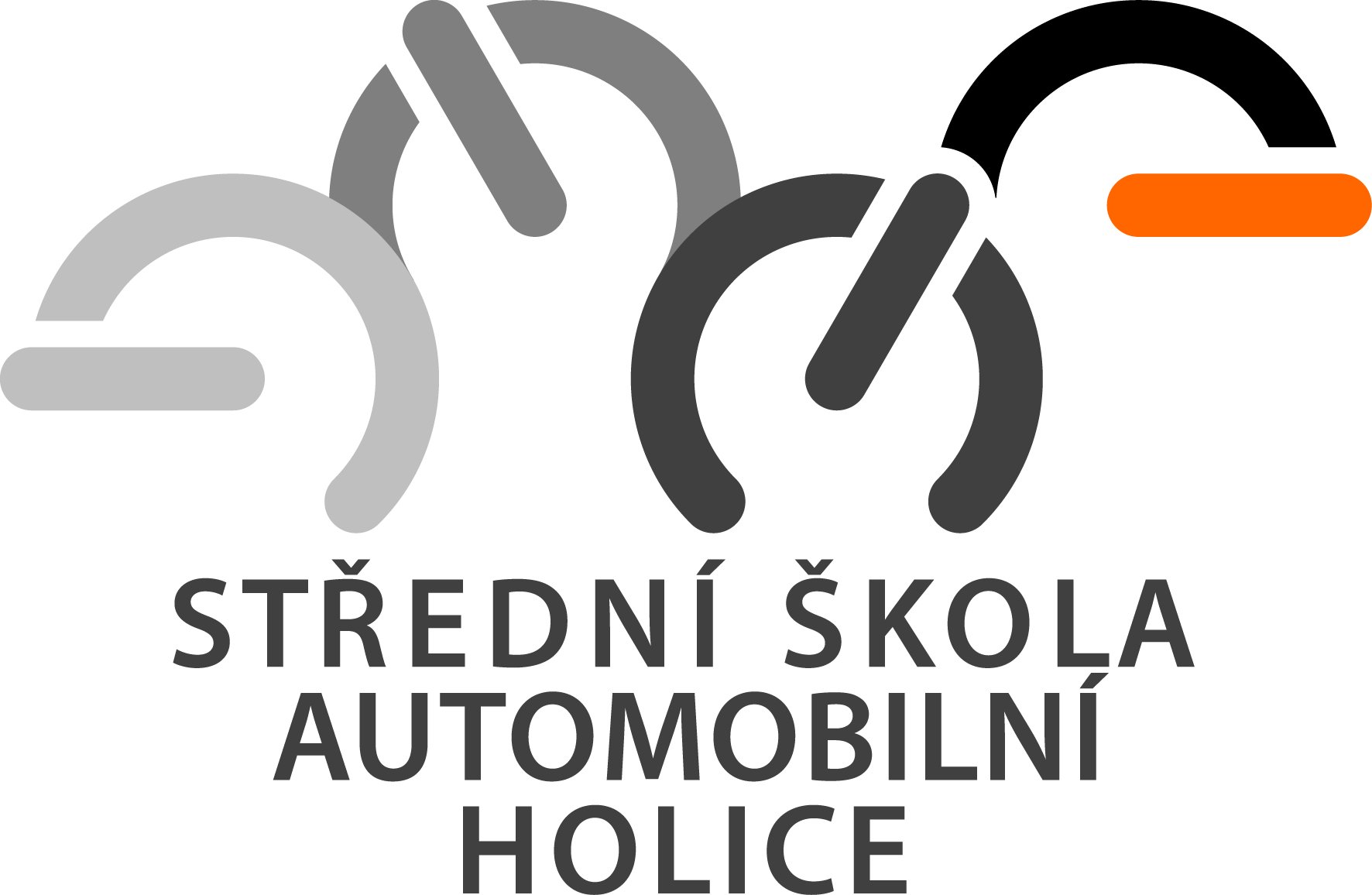 V Ý R O Č N Í    Z P R Á V Aza školní rok 2018 – 2019Holice  15. října 2019					Mgr. Bc. Michal ŠedivkaObsah:Charakteristika školyPřehled učebních dokumentůPracovníci školyPřijímací řízení Vyhodnocení maturitních a závěrečných zkoušek Výsledky vzdělávání žákůInspekce ČŠIProjektová činnost školyProvoz školy10. Spolupráce s odborovou organizací11. Přílohy1. Charakteristika školyZákladní údaje o školeNázev: Střední škola automobilní HoliceSídlo organizace: Nádražní 301, 534 01 HoliceIČO: 135 82 909Kontakt: www.spsauto.cz, mail spsauto@spsauto.cz , tel. +420 466 682 028Ředitel školy: Mgr. Bc. Michal ŠedivkaZástupce ředitele pro teoretické vyučování: Mgr. Ivana PertotováZástupce ředitele pro praktické vyučování: Ing,. Josef ŠnajdrVedoucí ekonomického úseku: Ing. Eduard Šmehlík              Vedoucí domova mládeže: Ing. Bc. Kateřina LukšíkováŠkolská rada: Ing. Ivana Beranová, Mgr. Bc. Radka Dojčánová, Alice Krausová Historie naší školy sahá k roku 1951, kdy bylo pod patronací ČSAD Pardubice slavnostně otevřeno středisko pracujícího dorostu se zaměřením na výuku automechaniček a autoelektrikářek. Učební doba byla dvouletá. Učiliště státních pracovních záloh bylo založeno v r. 1953. Za spolupráce s místními zemědělskými podniky a pro jejich potřeby byl v druhé polovině padesátých let po tři roky vyučován obor zámečník pro opravu zemědělských stojů a traktorů. Vybavení pomůckami bylo v té době velmi skromné.
	K 1. 9. 1957 přešlo někdejší učiliště státních pracovních záloh pod označením odborné učiliště k podniku ČSAD n. p. Pardubice, později Moravany. Ustavení technického a zásobovacího závodu (v r. 1963), který měl též zajišťovat výuku učňů, zlepšilo vztah podniku ke svému učebnímu zařízení. Přijímaných žáků nebylo mnoho - ještě na počátku šedesátých let se učitelský sbor skládal z jednoho učitele všeobecně vzdělávacích předmětů a dvou odborných učitelů. Modernizace vozového parku v následujícím desetiletí se nemohla neprojevit v práci školy - učitelé ve spolupráci s mistry odborného výcviku zhotovovali nové modely, řezy, kreslily výukové obrazy, vybavení doplňovali diapozitivy a filmy zdařilý krok byl učiněn v r. 1963 zřízením autoškoly jako doplňku výuky. Střední škola automobilní byla k 1. 1. 2006 přejmenována ze Střední průmyslové školy automobilní a Středního odborného učiliště automobilního Holice, která bylo zřízena ke dni 1. ledna 1999 na základě dodatku MŠMT ČR č. j. 34 577/98 – 21 ze dne 16. 12. 1998 ke zřizovací listině ze dne 7. dubna 1997, č. j. 17 550/97 – 60 z původně zřízené Integrované střední školy automobilní a Středního odborného učiliště dopravního, které bylo zřízeno Ministerstvem vnitra ČR k 1. lednu 1991 na základě zřizovací listiny č. j. MH/2 – 12 512/ 1612/ 91. Vznik učiliště pro potřeby osobní a nákladní dopravy je na počátku roku 1950.Od 1. dubna 2001 přešla zřizovatelská funkce k příspěvkové organizaci Střední průmyslová škola automobilní a Střední odborné učiliště automobilní, Holice, Nádražní 301 na Pardubický kraj ( Č.j.: KrÚ/ KH 907. 10/ 2001). Ve školním zařízení je zabezpečována výuka studijního oboru Střední odborné školy Dopravní prostředky  a oborů Středního odborného učiliště Autotronik, Mechanik opravář motorových vozidel, Autoelektrikář, Karosář a denního nástavbového studia Provozní technika. Škola požádala o nový obor studia zakončený učňovskou zkouškou, který byl schválen od 1. 9. 2017 Č.j.- KrÚ 74691/2016, 66-53-H/01 Operátor skladování s kapacitou v oboru 72 žáků. Ve školním roce 2015/16 došlo k prodeji celého areálu v obci Dolní Roveň zřizovatelem. Škola předala celý objekt do majetku obce Dolní Roveň. Tento areál škola nadále využívala pro ubytování našich žáků na Domově mládeže. Dále došlo zřizovatelem   ke koupi areálu po podnikatelském subjektu firmy TOM servise s.r.o. a škola tento areál dostala do zprávy od 1.9. 2016 Jednalo se o objekty po bývalém ČSAD Holice, který vlastnila firma TOM Servise s.r.o. Jednalo se o 5 výrobních hal (budov C, D, E, F, G) s celým pozemkem okolo budov. To umožnilo škole zpracovat projektovou dokumentaci na rekonstrukci, zateplení a vybavení nových prostor. Došlo ke schválení projektového záměru, stavebnímu povolení a následně výběru dodavatele stavby Kerson s.r.o., zateplení firma Vaspo Vamberk s.r.o. a vybavení dílen firma AD technik. 	V rámci schválené rekonstrukce a dotačních programů došlo k přestavbě budov C, D, G v celkové výši 26,3 mil Kč + vybavení dílen za 9,322 mil Kč. Finanční prostředky byly poskytnuty částečně ze státního rozpočtu a z fondů EU IROP ITI. Dále došlo k zateplení budov C, D, E, F, G v celkové výši 15,024 mil Kč z OPŽP.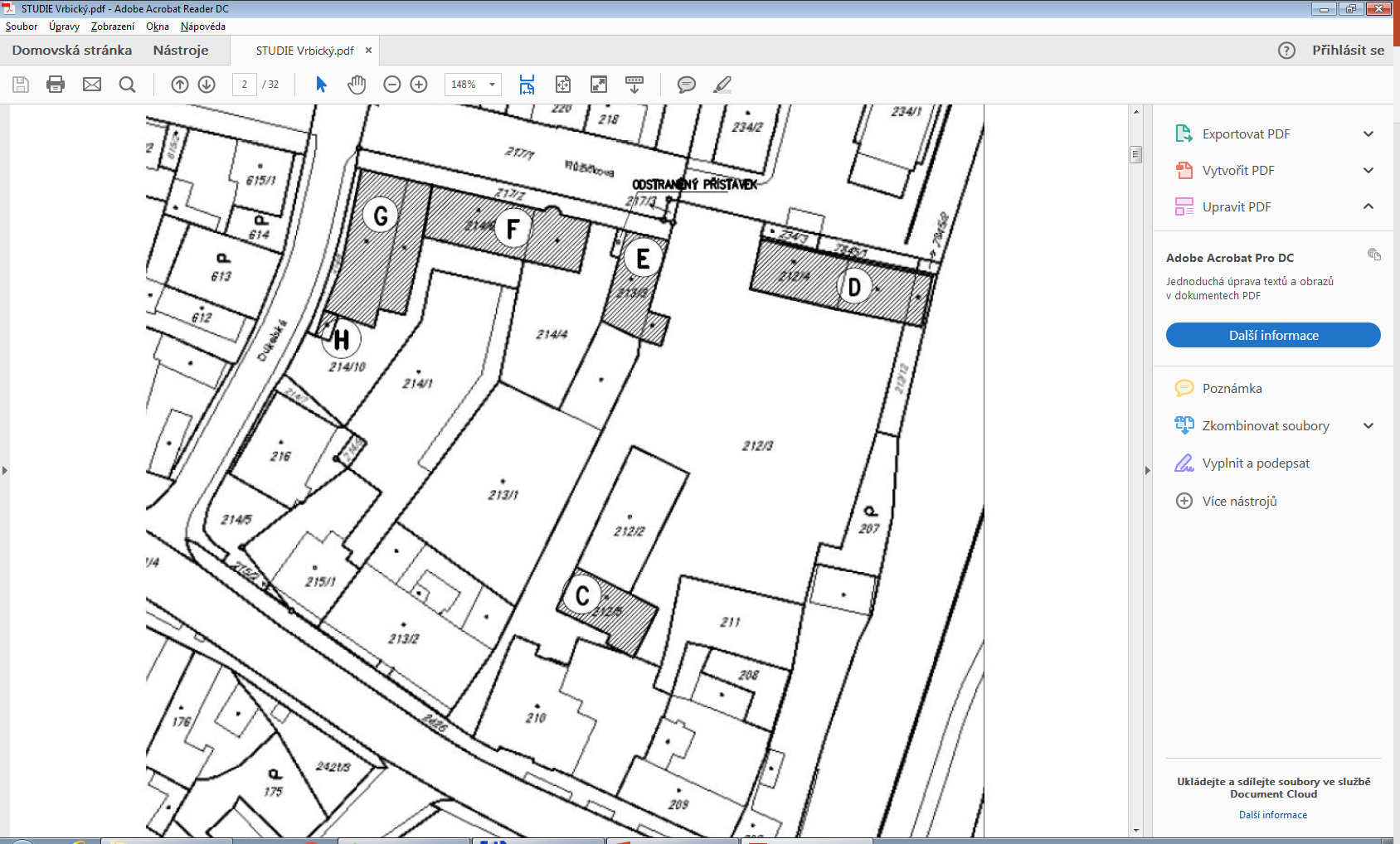 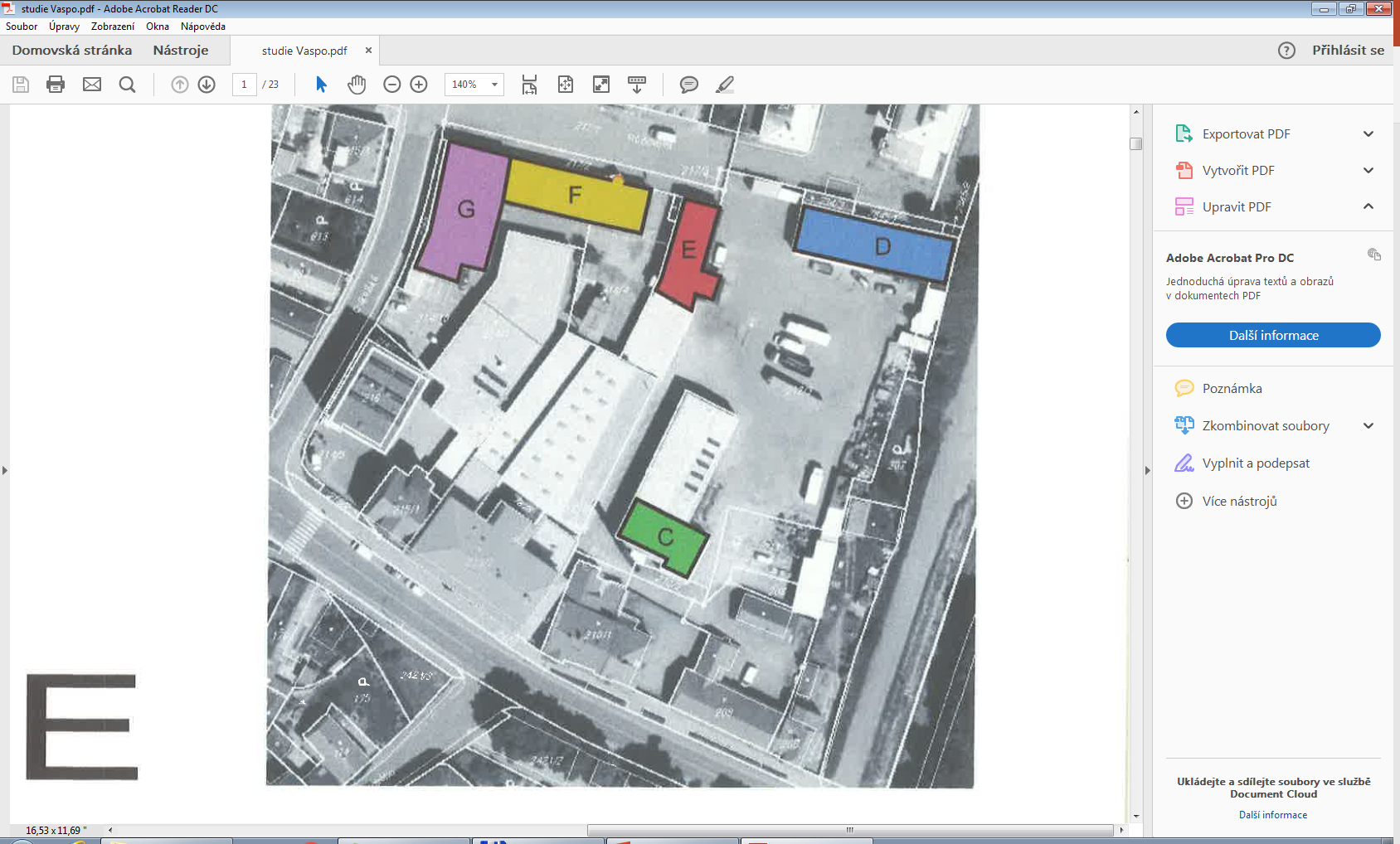 Součásti školy:Střední  škola s kapacitou 510 žákůDomov mládeže s kapacitou 215 lůžekŠkolní jídelnu s kapacitou 550 jídelStravování žáků a zaměstnanců bylo zajišťováno ve školní  jídelně v Holicích. Pro ubytované žáky je stravování poskytováno 4krát denně, pro neubytované 2 krát denně.Veškeré činnosti pro zajištění hlavní činnosti školy byla zajišťována školou v prostorách, které byly předány vlastníkem do správy. Všechny prostory školy jsou využívány maximálně účelně. Pro zajištění předmětu tělesná výchova byla  smluvně využívána sportoviště města Holice, TJ Sokol Holice a tělocvična gymnázia  E. Holuba.2. Učební dokumenty2.1. Obory studia zakončené maturitní zkouškou2.2. Obory studia zakončené výučním listem2.3.  Počty žáků dle oborů ve školním roce 2018 – 2019 k 30. 9. 2018Z celkového počtu žáků 485 žáků bylo 29 dívek. Ve škole studovalo 14 žáků ukrajinského původu, 3 žáci slovenské národnosti, 1 žák ruské národnosti, 2 žáci vietnamské národnosti, 1 žák maďarské národnosti, 1 žák mongolské národnosti a 463 žáků české národnosti.3. Pracovníci školyKe konci školního roku pracovalo ve škole 80 zaměstnanců – z toho bylo 25 učitelů teoretického vyučování a 2 na mateřské dovolené, 26 učitelů odborného výcviku a autoškoly, 5 vychovatelů a 24 nepedagogických pracovníků.3.1. Teoretické vyučováníPro zabezpečení výuky dle platných učebních osnov je v organizaci zaměstnáno celkem 26 učitelů,  1 pracoval na poloviční úvazek.  Ředitel školy měl v průběhu školního roku vyučovací povinnost 2 vyučovací hodiny a zástupce ředitele školy pro teoretické vyučování 6 hodin týdně. Zástupce ředitele současně vykonával funkci výchovného poradce. Funkci metodika prevence vykonávala Ing. Lubica Smitková. Metodička etické výchovy  Mgr. Bc. Radka Dojčánová.Lze konstatovat, že kolektiv učitelů zabezpečujících teoretické vyučování splňuje po stránce kvalifikace, odborné a pedagogické způsobilosti požadavky pro výuku v optimálních podmínkách. 3.2. Praktické vyučováníVýuka v praktickém vyučování je zabezpečována 21 učiteli OV, z toho dvěma vrchními mistry, 1 vedoucím autoškoly, 4 učiteli autoškoly a 1 zástupcem ředitele pro praktické vyučování. Všichni zaměstnanci úseku praktického vyučování splňují předepsané ÚSO vzdělání nebo zahájili studium. Výuka autoškoly, která probíhá u všech vyučovaných oborů ve škole, je zabezpečována jedním vedoucím autoškoly, který zároveň vyučuje teoretický předmět Řízení motorových vozidel se ŘMV, a čtyřmi učiteli jízd. Jeden zaměstnanec je vedoucím školicího střediska a zároveň úzce spolupracoval s autoškolou pro zajištění činnosti pro toto středisko.3.3. Domov mládežeČinnost domova mládeže zajišťovali tři vychovatelky a jeden vychovatel na plný pracovní úvazek, s jednou vedoucí domova mládeže  Všichni splňují pro vykonávanou činnost předepsaný stupeň vzdělání. 3.4. Školní kuchyňProvoz školní kuchyně zajišťuje osmi pracovnicemi ve dvousměnném provozu. Provoz v Holicích zajišťovala jedna vedoucí kuchyně a jedna vedoucí kuchařka. Ve školní jídelně je zabezpečeno celodenní stravování snídaně, svačiny, obědy a večeře.3.5. Správa školyČinnost ekonomicko provozního úseku zabezpečují dvě účetní s úplným středním odborným vzděláním, jeden pracovník zodpovídá za správu majetku, bezpečnost práce a autoprovoz, zabezpečuje zásobování a řídí údržbářské a opravárenské práce. Splňuje úplné střední odborné vzdělání. Údržba je zajišťována 2 údržbáři na plný úvazek. Správce počítačové sítě splňuje vzdělání VŠ.Ředitel školy splňuje vysokoškolské vzdělání pedagogického směru, funkčního studia II a dokončil bakalářské studium na UK Praha obor Školský management,  asistentka ředitele splňuje úplné střední odborné vzdělání.Vedoucí technicko – ekonomického úseku má ukončené vysokoškolské vzdělání ekonomického směru.3.6. ZávěrNaplněnost organizace pracovníky je optimální a dává předpoklady k efektivnímu využívání finančních prostředků. Pedagogická a odborná způsobilost pracovníků pro vykonávanou činnost je na velmi dobré úrovni.Další vzdělávání pracovníků jak pedagogických, tak i nepedagogických se realizuje průběžně formou školení.4. Přijímací řízeníPřijímací řízení na naši školu proběhlo v  termínu stanoveném vyhláškou MŠMT.Výsledky 1. kola přijímacího řízení pro školní rok 2018 – 2019 bez nástavbového studia Kritériem pro výběr žáků bylo hodnocení žáka ze ZŠ a výsledků v soutěžích, jeho studijní výsledky na ZŠ a dle jednotného zadání dané MŠMT vytvořené společností CERMAT z českého jazyka a matematiky.  Pro letošní školní rok škola otevřela denní nástavbové studium Provozní technika. 5.  Vyhodnocení maturitních a závěrečných zkoušekMaturity a závěrečné zkouškyOd 16. května 2019 probíhala profilová část ústní maturitní zkoušky. Ústním zkouškám předcházela obhajoba maturitní práce, na kterou žáci měli téměř půl roku na vypracování. K maturitní zkoušce přistoupilo 32 žáků  ze třídy 4.MA, 10 žáků ze třídy 2.N. K MZ nebyl jeden žák připuštěn, protože neměl ukončený ročník. U ústních zkoušek neprospěli z profilové částí 2 žáci ze 4.MA. Společná část MZ měla podobu didaktického testu a písemné práce. Od 2. 5. 2019 žáci vykonávali společnou část maturitní zkoušky – didaktické testy. Žáci, kteří uspěli, dostali maturitní vysvědčení a maturitní protokol. U společné části maturitní zkoušky v jarním termínu neuspělo 14 žáků.  Ze všech tříd celkem 1 žák prospěl s vyznamenáním.Od 3. června 2019 probíhaly ZZ. ZZ u oborů automechanik, autoelektrikář a karosář probíhaly podle jednotného zadání. K závěrečným zkouškám  přistoupilo 62 žáků (35 automechaniků, 14 karosářů, 14 autoelektrikářů). 28 žáků nebylo k učňovským zkouškám připuštěno, protože neměli ukončený 3. ročník.U závěrečných učňovských  zkoušek 11  žáků prospělo s vyznamenáním.10 žáků u závěrečné zkoušky neuspělo.Zbývající žáci  prospěli prostě.K opravným závěrečným zkouškám v podzimním termínu přistoupilo 24 žáků, ale prospělo pouze 10 žáků.6. Výsledky vzdělávání žáků6.1 Úseku teoretického vyučování6.1.1 Komise všeobecně vzdělávacích předmětů     Na začátku školního roku se žáci prvních ročníků zúčastnili adaptačního pobytu na Horním Jelení. Akce tradičně pomohla k seznámení se s třídním kolektivem, s učiteli, mohli jsme si zasportovat a ledasčemu se přiučit. Na akci se studentům představila také školní psycholožka, která do školy pravidelně dochází a pomáhá žákům řešit jejich problémy ve studijním i osobním životě.     Dne 15. 10. 2018 navštívili žáci třídy 2. MB s vyučujícími Radkou Dojčánovou a Ĺubicou Smitkovou pana soudce JUDr. Romana Drahného, který pro nás připravil exkurzi u krajského soudu. Pan soudce nám nejprve ukázal, co vše se nachází v budově soudu. Poté pro nás měl připravenou přednášku o demokracii a právu v naší zemi, vysvětlil nám, jaký je systém soudů a co vše spadá do jejich kompetence. Poté přišla řada i na nás, seznámili jsme se se skutečným soudním případem, i když jsme se samozřejmě nedozvěděli žádná data o účastnících jednání. Naším úkolem pak bylo rozdat si role všech zúčastněných a celé soudní jednání si přehrát. V roli předsedy soudního senátu seděl sám pan soudce, ostatní už bylo na nás. Stali se z nás členové senátu, obhájce, státní zástupce, obžalovaný, eskorta, svědci, veřejnost. Vše jsme dotáhli až do zdárného konce a obžalovaného jsme odsoudili.      Dne 28. 1. 2019 se žáci třídy 1. MA zúčastnili interaktivního semináře na téma Moderní Izrael, přednášejícím byl pan Radek Hejret. Pomáháme tak u studentů s odbourávání rasových předsudků, xenofobie.29. 1. 2019 se studenti tříd 2. MB, 1. N a 1. Ba zúčastnili semináře na téma Antisemitismus a holocaust, pan Radek Hejret je poutavým způsobem seznámil se smutnou historií lidstva. Tato témata je třeba stále znovu a znovu opakovat, abychom se poučili z chyb našich předků.V lednu proběhl také seminář na téma 28. 1. 2019 Staleté kořeny. Popis akce: Radek Hejret poutavým způsobem, pomocí obrázků, her, zajímavých otázek ukázal studentům, na jakých tradicích stojí kultura naší země, na co můžeme být hrdi.    V měsíci lednu se žáci zúčastnili exkurze do prodejního a servisního centra Porsche Praha-Prosek. Toto centrum nabízí široké spektrum služeb i velmi náročným zákazníkům, a to od samotného prodeje až po servisní služby. Žáci ocenili profesionální přístup odborníků, kteří se o vozidla i zákazníky starají, prohlédli si zázemí i reprezentativní prostory. Žáci si uvědomili, jaké možnosti uplatnění díky absolutoriu naší školy mohou mít, že o kvalitní odborníky v této profesi je vždy dobře postaráno, a ocenili nádherné vozy značky Porsche.    Dne 30. 01. si žáci prohlédli Národní divadlo, a to od sklepení se základními kameny až po terasu s trigami na střeše. Průvodce žáky seznámil s historií Národního divadla, slavnými herci, uměleckými předměty a zajímavým výkladem zaujal všechny žáky bez rozdílu. Žáci ocenili prohlídku Národního divadla, uvědomili si jeho historický význam pro náš národ.Večer jsme navštívili muzikálové představení Sestra v akci, které  se konalo v Hudebním divadle v Karlíně. Samotný muzikál je inspirován stejnojmenným filmem o barové zpěvačce Deloris Van Cartierové, která se musí před zločinci ukrýt do kláštera mezi řádové sestry. Žáci ocenili skvělé výkony herecké i pěvecké, a to zejména Lucie Bílé, a velmi se pobavili při zdařilém představení.     6.3 2019 k nám do školy zavítali dva mladí zajímaví lidé s programem Zvol si info. Naši studenti i učitelé se od nich dozvěděli mnoho ze světa moderních médií. Naučit se zorientovat v mediálním světě, správně si vybrat čemu věřit, přemýšlet nad tím, co se dozvídáme,  umět si chránit své soukromí,  nenechat se ovládnout. To vše bylo zmíněno. Studenti si vyzkoušeli různé aktivity, zapojili se do diskuse, program je bavil. Akce pomohla k rozšíření mediální gramotnosti v dnešní informační smršti.    Moc si vážíme toho, že jsme byli s našimi studenty 15.4.2019pozváni na mezinárodní setkání studentů s holickou rodačkou paní Hanou Sternlichtovou, rozenou Neumannovou. Hanička byla moc ráda, že přijeli i studenti z jejího rodiště. V kinosále terezínského muzea nám vyprávěla svůj životní příběh, komunikovali jsme česky, německy a anglicky. Mladí lidé s obdivem naslouchali a ptali se, možná ani nemohli pochopit, kolik odvahy se může vtěsnat do jednoho lidského života. Cestou do Terezína jsme zastavili pod horou Říp a udělali si turistickou procházku až nahoru k rotundě Svatého Jiří.     Dne 30. 4. 2019 se studenti třídy 2MB zúčastnili workshopu Demokracie a já, který se konal na Krajském úřadě v Pardubicích. Zde si studenti mohli ozkoušet v praxi, jak pracují politici, jak mohou poukazovat na problémy ve svém okolí, jak je třeba řešit. Součástí akce byla také diskuse s lidmi z praxe, mj. s radním pro školství, panem Bernáškem. Celý workshop byl zakončen prací na projektech, kterými bychom mohli změnit něco ve svém okolí. Dva z našich studentů postupují se svým projektem na celonárodní konferenci do Prahy, která se koná dne 20. května a naši chlapci jsou mezi dvanácti vybranými projekty z celé republiky, které budou posuzovány a případně i realizovány.V měsíci červnu jsme využili nabídky politiků z našeho regionu, abychom navštívili Sněmovnu a Senát Parlamentu České republiky. Těchto exkurzí se zúčastnily třídy 2MB, 1MA a 3MA.       Po celý školní rok mohou žáci navštěvovat kroužek německého jazyka, kroužek probíhá zábavnou, konverzační formou, studenti se připravují na možnost vyjet na zahraniční stáž do Rakouska, do naší partnerské školy v Eggenburgu.Studentům nabízíme také kroužek ruského jazyka, od září se těšíme na další zájemce o tento slovanský jazyk, nemusíte se bát, ještě se prokousáváme azbukou. Lekce jsou doplněné setkáváním s rodilými mluvčími.     K maturitním ročníkům patří nejenom učení, ale také mnoho krásných tradic spojených s loučením se studentským životem. První takovou akcí bylo podzimní stužkování všech tří maturitních tříd. 8. března se pak konal tradiční maturitní ples, na který se studenti dlouho připravovali, pilně nacvičovali předtančení, učili se studentskou hymnu, natáčeli videa ze školního prostředí. Rozloučením se školními lavicemi bylo pak poslední zvonění, které proběhlo v laskavé a trochu nostalgické atmosféře dne 30.4.     Ve funkci školního speciálního pedagoga pracuje Mgr. Bc. Radka Dojčánová, ta má na starosti studenty se speciálními vzdělávacími potřebami, pomáhá jim při reedukaci, spolupracuje s ostatními pedagogy a se školskými pedagogickými zařízeními. Během tohoto školního roku se speciální pedagožka zúčastnila mnoha seminářů, aby se seznámila s novinkami v oblasti inkluzivního vzdělávání, v tomto roce hlavně oblasti integrace cizinců. Studenti se speciálními vzdělávacími potřebami jsou zohledňováni mimo jiné při maturitních a závěrečných učňovských zkouškách.    I v tomto školním roce jsme plně využili možnosti z projektu GI. S Mgr. V. Lupínkovou žáci učňovských tříd a studenti maturitních ročníků navštívili celkem šest divadelních představení v pražských divadlech. Kulturní zážitek jsme vždy spojili s nějakou zajímavou exkurzí.	17. 10. 2018 si studenti 1. N a 2. N přáli prohlédnout pražskou ZOO, večer jsme se pak zúčastnili předpremiéry divadelního muzikálu Legenda jménem Holmes.	6. 11. 2019 třída 1. Ba se svým třídním učitelem Ing. Burkovičem prošla s tablety v ruce v Národním technickém muzeu v Praze program V technice je budoucnost. Večer jsme v divadle Kalich zhlédli komedii s Ivou Janžurovou Veletoč.	10. 12. 2019 jsme vyrazili na odpolední představení ve Studiu DVA Vysavač. Před tím jsme si prohlédli areál Pražského hradu, kam jsme se vydali také 14. 3. 2019 Večer jsme zavítali do divadla ABC na kultovní představení Pan Kaplan má třídu rád.	8. 4. 2019 vyrazila třída 1. Aa na exkurzi do Muzea pražského vodárenství. Odpoledne jsme ve Studiu DVA viděli Kutloch aneb I muži mají své dny.	29. 4. 2019 třídy 1. N a 2. MB v rámci výuky ČJL navštívili exkurzi v Krajské knihovně v Pardubicích. Ve zbývajícím volném čase jsme vystoupali na Zelenou bránu.	Poslední výlet do Prahy proběhl 30. 5. 2019. Studenty zaujala expozice v Leteckém muzeu Kbely, poté jsme se projeli parníkem po Vltavě a nakonec jsme zhlédli komedii Don Quijote v Kalichu.Mgr. Matějová také v rámci projektu GI připravila pro žáky několik kulturních akcí. Dne 25. 9. 2019 jsme se studenty 3. MA navštívili zámek v Ratibořicích, abychom si připomněli dílo a život Boženy Němcové. Studenti si na vlastní oči prohlédli reálie a prostředí, které B. Němcovou inspirovalo, a připomněli si obsah díla, které patří k všeobecným znalostem a které uplatní i při hodinách českého jazyka a literatury. V listopadu, 14. 11. 2018 se přímo na naší škole - ve třídě odehrálo představení Válka profesora Klamma. Hlavní roli ztvárnil Oldřich Navrátil, režie Jan Jirků. Hra, jejímž autorem je Kai Hensel, pojednává o smyslu školství. Na jedné straně je třída plná mlčících studentů, na druhé straně profesor literatury. Žáci viní profesora z tragédie – sebevraždy jejich spolužáka. Profesor se snaží obhájit své zásady, svoji pravdu i nevinu. Studenti 3. MA a 1. N měli možnost pozorovat vývoj profesora, to, jak se snaží vypořádat s výukou a obviněním, které na něm ulpělo. Po představení došlo k řízené diskusi s pracovnicí divadla Minor, která velmi citlivou formou s žáky toto téma rozebrala. Dne 3. 12. 2018 jsme se studenty 2. MA a 4. MA navštívili Národní muzeum, expozici s názvem Česko-slovenská / Slovensko-česká výstava. Prohlédli jsme si více než 1000 předmětů doplněných audiovizuálními dokumenty a interaktivními prvky. Kromě exponátů připomínajících každodenní život byla výstava plná unikátních předmětů mapujících osudové okamžiky, například originály Pittsburské dohody, Mnichovské dohody, Československé ratifikace mírových dohod nebo Deklaraci Hácha – Hitler, jejímž podpisem byla ukončena existence meziválečného Československa. Poté následovala Neviditelná výstava, která se konala v prostorách Novoměstské radnice na Karlově náměstí v Praze. Nevidomý průvodce nás vzal na prohlídku do několika místností, kde byla absolutní tma. Mohli jsme se řídit pouze hmatem, sluchem a čichem. V každé místnosti bylo simulováno jiné prostředí – les, ulice, byt. Na závěr jsme si vyzkoušeli i objednávku a zaplacení v kavárně. Studenti si vyzkoušeli na vlastní kůži, jaký je život bez zraku a díky tomu získali možnost porozumět nevidomým. Večer jsme navštívili divadelní představení ve Studiu Dva Vše o mužích. Tato komedie autora Miro Gavrana pojednává o mužích a jejich pocitech v různých životních etapách. Studenty zaujal především výkon Maroše Kramára, který prokázal improvizační schopnosti a spolu s ostatními kolegy reagoval i na současné dění. Dne 30.1 2019 jsme se studenty podnikli výlet do Prahy, žáci se zúčastnili exkurze do prodejního a servisního centra Porsche Praha-Prosek, prohlédli si zázemí i reprezentativní prostory. Poté následovala komentovaná prohlídka Národního divadla, a to od sklepení se základními kameny až po terasu s trigami na střeše. Průvodce žáky seznámil s historií Národního divadla, slavnými herci, uměleckými předměty a zajímavým výkladem zaujal všechny žáky bez rozdílu. Následovalo muzikálové představení Sestra v akci, které se konalo v Hudební divadle v Karlíně. Samotný muzikál je inspirován stejnojmenným filmem o barové zpěvačce Deloris Van Cartierové, která se musí před zločinci ukrýt do kláštera mezi řádové sestry. Žáci ocenili skvělé výkony herecké i pěvecké, a to zejména Lucie Bílé, a velmi se pobavili při zdařilém představení. Dne 25. 2. 2019 byli žáci třídy 2. MA na poznávací exkurzi v prostorách firmy Porsche se sídlem v Brně. Exkurze byla doplněna i prezentací s důrazem historické milníky, úspěchy firmy a motivační video. Celou dobu byly žákům zdůrazňovány možnosti spolupráce a praxe pro žáky naší školy. Následovala návštěva brněnského centra, a protože pro mnohé z nich to byla první návštěva tohoto města, využili jsme možnost zúčastnit se komentované prohlídky historického centra města. Centrum tohoto města v sobě skrývá mnohá krásná zákoutí a zajímavosti, průvodkyně výklad doplňovala i pověstmi a příhodami, které žáky velmi zaujaly. Večer jsme se zúčastnili divadelního představení, konkrétně stand up komedie Ondřeje Sokola. Spojení Divadla Bolka Polívky a vynikajícího výkonu Ondřeje Sokola žáky velmi zaujala a pobavila. Pro mnohé z nich to bylo první setkání s tímto žánrem a kvitovali jej s nadšením. Pochopili, že humor má různé polohy a druhy. Dne 6. 6. 2019 studenti 1. MA navštívili představení v Klicperově divadle v Hradci Králové, konkrétně Romeo a Julii v režii D. Drábka. Tato moderní adaptace slavné Shakespearovy hry studenty velmi zaujala a přiblížila jim klasické dílo z jiného úhlu pohledu. Během roku se studenti zúčastnili několika literárních soutěží, letos se umístil Dominik Jelínek z 1. MA, který získal čestné ocenění v soutěži Paměť a vzpomínky aneb příběh, který mě skutečně zaujal. Cenu si převzal na knižním veletrhu Svět knihy Praha, kde byla jeho práce přečtena a zhodnocena předsedou poroty Martinem Vopěnkou.Jako každý rok i v tomto školním roce 6. 4.2019 absolvovali noví zájemci o studium na naší škole kurz českého jazyka a matematiky. 6.1.2. Subkomise cizích jazyků      V jazykové komisi pracovali ve školním roce 2018/19 čtyři členové – učitelky anglického jazyka Mgr. Klikarová, Mgr. Rambousková, Mgr. Dojčánová a Mgr. Šitinová.Komise se v průběhu roku sešla 5x a řešila úkoly související s výukou anglického jazyka ve škole.        Mgr. Klikarová a Mgr. Šitinová zajišťovaly korespondenci se zahraničními partnery i přípravu studentů na zahraniční stáže a rovněž program a komunikaci se zahraničními studenty v průběhu jejich pobytu v naší škole a organizaci našich žáků, kteří stážisty doprovázeli do firem, kde vykonávali program stáže.        V měsíci září  přijeli na plánovanou měsíční stáž 4 studenti a 2 pedagogové z partnerské školy Shanghai Public Utility School. V měsíci březnu k nám zavítalo na 14 denní stáž 6 studentů a 2 pedagogové z francouzské školy Garac Paříž. V měsíci dubnu dorazili na plánovanou 14 denní stáž 3 studenti z finské školy Poke Äänekoski.       Od listopadu 2016 je naše škola zapojena do mezinárodního projektu s názvem Green Wheels - Operation, repair and service of hybrid and electric cars, který je realizován v rámci programu Erasmus Plus.  V průběhu letošního školního roku probíhalo testování vzdělávacích materiálů jak v teoretickém vyučování, tak v hodinách odborného výcviku. Ve dnech 13. – 14. března 2019 se konalo mezinárodní setkání partnerů projektu v Bratislavě; na tomto setkání proběhlo školení pro potenciální zájemce o vzdělávací materiály vytvořené a testované v rámci tohoto projektu.      Ve školním roce 2018/19 navštívily všechny třídy čtyřletých studijních oborů a zároveň i prvních a druhých ročníků učňovských ročníků divadelní představení v anglickém jazyce. Jednalo se o divadelní představení – „Last Wish“ a představení "Black Peter" - Divadelní centrum Zlín, obě tato představení se konala v Kulturním domě Holice. Jazyková úroveň byla nastavená tak, aby žáci úspěšné zvládli výzvu, kterou divadelní představeni v anglickém jazyce je. Dialogy mezi postavami byly založené na srozumitelných zápletkách a tomu přiměřeně odpovídala i náročnost anglického jazyka.     V dubnu letošního roku navštívily třidy 2. MA a 3. MA hlavní město Prahu, kde se praktickým způsobem seznamovaly s fungováním pražského metra. V rámci tohoto seznamování jim byly zadávány úkoly, které musely plnit a zvládnout pohyb metrem na předem určená místa. Tyto třídy současně navštívily Národní muzeum a komentovanou prohlídku „Kde se vzali na Arše“, která jim byla zčásti přednášena v anglickém jazyce. Během této přednášky žáci získali nové poznatky z oblasti biologie, environmentální výchovy a výchovy k myšlení v evropských a globálních souvislostech. Žáci měli možnost poznat bohatství života na Zemi a uvědomit si význam muzeí a jejich sbírek pro uchování paměti a informací.      Několik žáků bylo v tomto školním roce zapojeno do projektu Ride to Learn in Europe, což je aktivita spojena s autíčky se šlapacími pedály. V rámci tohoto projektu několik žáků navštívilo Francii, kde měli možnost závodit v průběhu dvou dnů na francouzských trasách šlapacích vozítek a porovnat své síly s konkurencí z jiných zemí. Současně jim tato aktivita, ať již závody samotné nebo doprovodná setkání a aktivity, daly možnost se aktivně zapojit do mezinárodního sportovního společenství a prověřit tak své komunikační schopnosti v anglickém jazyce ve skupině lidí, kde angličtina není rodný jazyk. V měsíci květnu a červnu naše škola pomáhala s organizací českých závodů šlapacích autíček, kterých se kromě českých posádek také účastnily francouzské a italské týmy. Těchto závodů se zúčastnily nejen školní závodní týmy, ale také mnoho dalších žáků jako pořadatelé a tudíž se rozšířila možnost poskytnout našim žákům cizojazyčné prostředí, ve kterém se museli zorientovat a být schopni prakticky řešit nastalé problémy.      Při poslední schůzce v květnu 2019 komise hodnotila výsledky maturitních zkoušek z anglického jazyka. Didaktický test, písemnou i ústní část úspěšně zvládli všichni studenti.  6.1.3. Komise přírodovědných předmětů      I letos se komise přírodovědných předmětů stejně jako ostatní komise se snažila najít ty nejlepší cesty, jak podnítit u žáků motivaci k zlepšení jejich studijních výsledků. K tomu slouží dlouhodobá podpora žáků pro účast v různých matematických a logických soutěžích, ale i pořádání zajímavých exkurzí, které studenty seznámí  s konkrétním spojením teorie s praxí, mimoškolní kroužky zaměřené na výpočetní techniku.  Samozřejmě jsme nezapomněli i na důležitost tělesné aktivity, jednak v různých turistických výletech, ale i v účasti nejlepších žáků ve sportovních meziškolních závodech, kde jsme mohli poměřit své síly.Koncem září proběhla napříč třídami školní kola v piškvorkách, které u nás mají díky paní učitelce Urbanové už několikaletou tradici. I letos se projevil nevšední zájem žáků. Školní kolo muselo být zorganizováno ve školní jídelně, neboť se ho zúčastnilo 55 žáků. Na prvních místech školního kola se trochu překvapivě umístili žáci učebních oborů: 1. Petr Pešek (3.B), 2. Radim Štefánek (1.A), 3. Tomáš Prokůpek (3.D).  Vybraných 15 nejlepších soutěžících ze školního kola se 16. listopadu 2018 zúčastnilo oblastního kola v pIšQorkách na gymnáziu Dašická v Pardubicích. Soutěžilo se v pětičlenných týmech. Týmů bylo mnoho a utkání byla v jednu dobu hodně vyrovnaná, takže do poslední chvíle nebyl vítěz jasný. Nakonec se jeden z našich týmů ve složení Štěpán Kánský, Lubomír Jelínek, Martin Štorek, Richard Poul a Matyáš Skalický probojoval až do finále, kde získal krásné 3. místo, před námi se umístily jen dva týmy z gymnázia Dašická.       V březnu jsme se už tradičně zúčastnili tentokrát 37. ročníku regionální matematické soutěže středních škol v Ústí nad Orlicí, kterého se účastnilo 25 středních škol z Pardubického, Hradeckého kraje a z Třebíče. Ani letos se naši žáci v silné konkurenci neztratili, přivezli pěkná umístění, i když se jim tentokrát nepodařilo obhájit medailová umístění předchozích let. Nejlepšího výsledku dosáhl Jiří Novák(3.C) svým šestým místem a František Nožka(3.MB) a Jan Kühr(1.C), kteří byli sedmí ve svých kategoriích.     V březnu proběhlo i tentokrát pod vedením Mgr. Brustmanové školní kolo Matematického klokana. Na  1.místě se umístila Klára Bidlová ze třídy 2. MA.     Díky účasti v projektu Gramotnosti inovativně se nám podařilo zorganizovat spoustu hodnotných exkurzí.Mohli jsme si prohlédnout různé elektrárny – v září to byla přečerpávací vodní elektrárna Dlouhé stráně, v listopadu tepelná elektrárna v Chvaleticích, kde se žáci mohli seznámit se zmodernizovaným odsiřovacím zařízením a v dubnu se nám vůbec poprvé podařilo navštívit jadernou elektrárnu v Dukovanech. Tak jsme zjistili, že elektrárna využívá i velké množství vody, kterou dodává vodní dílo Dalešice, po hrázi kterého jsme i projížděli.      Na podzim jsme navštívili i technickou oblast Dolní Vítkovice, kde žáci shlédli vysokou pec, Velký svět techniky i důlní muzeum Landek.      Mnohé z těchto exkurzí jsme prokládali i sportovními aktivitami, abychom využili možnost lepšího poznání pro nás poněkud vzdálenějších koutů naší země.       Již na začátku školního roku jsme tradičně jeli do KRNAPu, letos jsme se žáky prvních ročníků zdolali Sněžku tentokrát od Pomezních bud, zorganizovali sportovně ekologickou exkurzi v Jeseníkách , i na vysočině, v dubnu jsme vystoupili i na Říp.       Mgr. Holcová zorganizovala i exkurzi u horské služby v Říčkách, kde žáci získali větší povědomí o pohybu v horském prostředí, o důležitosti řešení krizových situací v terénu i o práci zaměstnanců i dobrovolníků horské služby. V květnu jsme mohli díky Mgr. Čižinskému shlédnout ukázku zásahu leteckých záchranářů při záchraně osob z lanovky na Helicopter Show v Hradci Králové. Studenty čekala i ukázka vyprošťování osob z automobilu a letová ukázka hašení, transport břemen vrtulníkem i ukázka záchranné kynologie.      Škola  také pořádá už tradičně kurz k přípravě na přijímací zkoušky pro uchazeče o studium. Letos se ho zúčastnilo skoro 40 uchazečů.    V průběhu školního roku 2018/2019 se studenti naší školy zúčastnili několika sportovních akcí. Nejčastěji to byly soutěže pořádané v rámci Regionální Olympiády mládeže (tzn. Pardubicko). Konkrétně to bylo v těchto sportech – ATLETIKA, BASKETBAL, FOTBAL, STOLNÍ TENIS, FLORBAL, ŠACHY,  A NOHEJBAL. Pěkného výsledku dosáhli naši studenti např. ve stolním tenisu, kde obsadili 4. místo, v nohejbalu 5. místo a v atletice 6. místo.  V celkovém pořadí XXV. REGIONÁLNÍ OLYMPIÁDY MLÁDEŽE, v kategorii střední školy - chlapci, se naše škola umístila na výborném 6. místě ze16 bodujících SŠ pardubického regionu (NEJLEPŠÍ mimopardubická škola).Celkové pořadí středních škol v REGIONÁLNÍ OLYMPIÁDĚ MLÁDEŽE Pardubicka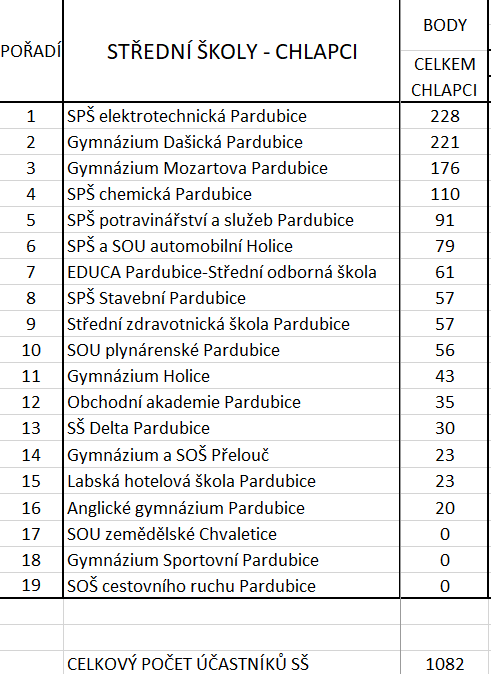 6.1.4. Komise strojní     V září proběhlo vyhodnocení opravných zkoušek z odborných předmětů. Zahájily svoji činnost  mimoškolní kroužky AutoCAD – Ing. Sochová,   3D tisk a skenování – Mgr. Nosek a robot Kuka VKR C2 – Mgr. Nosek     13. 9. - zajištění účasti našich žáků na sbírkovém projektu Nadačního fondu Českého rozhlasu „Světluška“ ( Ing. Sochová).      26. 9. 2018 –  se uskutečnila exkurze do přečerpávací vodní elektrárny Dlouhé Stráně. Studenti se seznámili s principem výroby a skladováním elektrické energie v přečerpávací elektrárně. Zjistili také,  jaké druhy vodních turbín jsou nejpoužívanější a něco málo z historie jejich vzniku. Při přednášce se dozvěděli o účinnosti jednotlivých typů elektráren a o dopadu výroby elektrické energie na životní prostředí. Organizoval Mgr. Josef Nosek2. 10. 2018 – Mezinárodní strojírenský veletrh v Brně, kterého se zúčastnily třídy 2. MA, 3.Dk.  Hlavním tématem 60. ročníku  MSV byla průmyslová automatizace ve všech oborech veletrhu. Pedagogický dozor zajistili Ing. Sochová, Ing. Formánek, RNDr. Maršálková.    Od 22. 10. do  27.11. 2018 proběhl vzdělávací kurz pro karosáře ve Škoda Auto Kvasiny (Ing. Sochová, Ing. Burkovič)   Dne 8. 11. 2018 naši žáci z 2. Cek  oboru karosář navštívili Škodu Auto v Kvasinách, která je jedním ze tří výrobních závodů automobilky ŠKODA v České republice. Žáci navštívili  svařovnu, kde obdivovali svařovací roboty, které manipulovaly a svařovaly karosérie odporovým bodovým svařováním, dále prošli  montážní halou, kde  mohli sledovat na vlastní oči  montáž dveří a vnitřního vybavení automobilů, které popojížděly na montážní lince. Na konci montážní linky jsme byli svědky i prvního nastartování nového vozu SUV Karoq a Seatu Ateca. (Ing. Sochová)     V březnu se připravovala témata pro závěrečnou zkoušku končících ročníků.19. 3. 2019 –Konzultační seminář pro školní maturitní komisaře v NIDV Pardubice – Sochová     V dubnu a květnu se připravovaly končících ročníky k závěrečným zkouškám.5.4.2019  -  exkurze ve firmě Junker Holice – třída 3.Dk, 3.A – Ing. Sochová Žáci se během exkurze seznámili s přípravou a výrobou vysokorychlostních brousicích strojů CBN. Firma navrhuje a vyrábí stroje dle požadavků zákazníka. 10. – 11. 4.  a 2. – 3. 5. 2019 –  Ing. Sochová a Ing. Burkovič byli jako ŠMK u maturit na Gymnáziu Holice a na odborné škole v Rychnově nad Kněžnou.   25.4.2019 - Seminář robotika PCESeminář zaměřený na využití a nasazení robotických ramen v praxi, na informace o současném robotickém trhu a také zaměření na hlavní rozdíly mezi tradičními a kolaborativními roboty.    17.5.2019 - Helicopter Show HKŽáci 2. MA a 1. MA měli  možnost shlédnout ukázku zásahu leteckých záchranářů při záchraně osob z lanovky. Viděli i  ukázku vyprošťování osob z automobilu a letovou ukázku hašení. Prohlédli si vystavené exponáty letecké a hasičské techniky. Součástí byl i dynamický zásah HZS Královéhradeckého kraje. Na závěr byla na programu ukázka záchranné kynologie a transport břemen vrtulníkem.   V měsíci červnu byly zadány a zpracovány ročníkové práce 2. MA :  Strojírenská technologie – Technologický postup výroby – Ing. SochováMechanika – Pevnostní výpočty – Mgr. NosekTechnické kreslení – Sestava ozubeného kola na hřídeli s výrobními výkresy     Ing. Formánek byl jako předseda zkušební komise – SPŠ, SOŠ a SOU Hradec Králové 6.1.5 Komise automobilůV únoru 2019 se vybraní žáci 2. MB spolu s Ing.Koletou a Ing. Křivským zúčastnili krajské konference Enersol 2019. Prezentovali se prací Alternativní paliva, cesta ke snižování emisí ve výfukových plynech.V měsíci březnu 2019 Ing. Křivský a Ing. Hron zorganizovali zájezd na autosalon v Ženevě. Zájezdu se účastnilo 42 žáků.Mezi další aktivity této komise patří stavba automobilu LOTUS. Zájemci z řad žáků jsou vedeni doc. Ing. Miroslavem Tesařem, CSc. Stavba automobilu se pomalu schyluje ke konci.       Vybrané třídy se zúčastnily exkurzí do Škoda Auto Mladá Boleslav, IVECO Vysoké Mýto, TPCA Kolín. Exkurze zorganizovali Ing. Burkovič a Ing. Křivský.Také žáci měli exkurzi do servisu Porsche Hradec Králové, Porsche Brno.      Ing. Křivský zorganizoval exkurzi do Siemens Brno – parní turbíny – konstrukce a výroba.    Ing. Koleta, Ing. Burkovič, Ing. Hron a učitelé VT se podíleli na přípravě žáků třetích ročníků na soutěž Automechanik Junior. V letošním školním roce se pořádaly i soutěže Autoelektrikář Junior a Autoklempíř Junior.     V dubnu 2019 se uskutečnila náborová akce Roadshow Škoda Auto Mladá Boleslav. Akce byla určena pro závěrečné ročníky a proběhla v ZUŠ Holice.6.1.6. Zahraniční stáže, projektyV naší škole byli na stáži studenti z Polska, Francie a Číny.V dubnu 2019 odjelo 5 našich studentů na stáž do čínské Šanghaje. Jako pedagogický dozor s nimi jel Ing. Záleský.V dubnu 2019 dále jelo 6 našich studentů do Paříže Garac. Pedagogická dozor zajišťoval Mgr. Krejčík. Obě stáže byly reciproční.    V listopadu 2016 se naše škola zapojila do mezinárodního projektu s názvem Green Wheels - Operation, repair and service of hybrid and electric cars, který je realizován v rámci programu Erasmus Plus.  Partnery  tohoto projektu jsou kromě odborných škol ze Slovenska, Maďarska a Velké Británie také organizace CFME, NUV a Moravskoslezský automobilový klastr.Projekt se zaměřuje na tvorbu tzv. open learning vzdělávacích materiálů v oblasti údržby a oprav hybridních a elektrických vozidel. Součástí projektu, který potrvá 3 roky,  je rovněž metodické školení učitelů v používání nových materiálů a zapojení inovativních metod do výuky.  6.1.7. Environmentální výchova     V září 2018 jsme v rámci environmentální výchovy uspořádali ve spolupráci s informačním centrem KRNAPu jednodenní zájezd na Sněžku. 6.1.8. Prevence sociálně patologických jevů     Preventistkou sociálně patologických jevů je jmenována Ing. Lubica Smitková. V rámci prevence sociálně patologických jevů proběhly v měsíci září tradiční adaptační kurzy prvních ročníků  naší školy, akce se konala v RZ Radost na Horním Jelení. Třídy doprovázeli jejich třídní učitelé, Ing. Smitková, Mgr. Bc.  Dojčánová, Ing. Koleta, Ing. Burkovič a Mgr. Šitinová..    Od září pracuje ve škole ve funkci speciálního pedagoga Mgr. Bc. Radka Dojčánová, ta má na starosti studenty se speciálními vzdělávacími potřebami, pomáhá jim při reedukaci, spolupracuje s ostatními pedagogy a se školskými pedagogickými zařízeními. Během tohoto školního roku se speciální pedagožka zúčastnila mnoha seminářů, aby se seznámila s novinkami v oblasti inkluzivního vzdělávání.     Škola také spolupracuje s psycholožkou PaedDr. Annou Chaloupkovou. Paní psycholožka navštěvuje naši školu každý lichý čtvrtek. Její služby již využilo 20 žáků.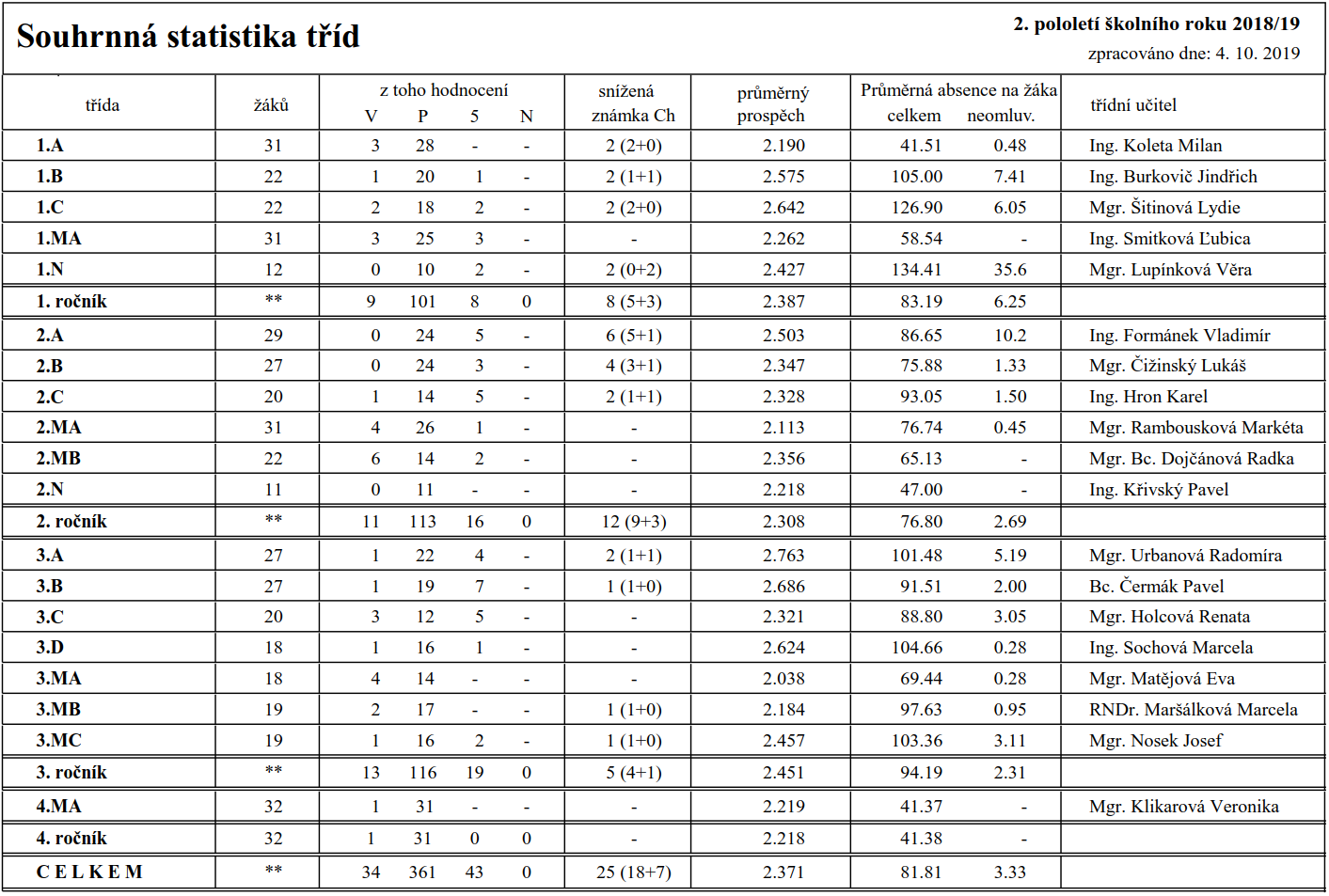 6.2 Úsek praktického  vyučováníVzdělávání  učitelů odborní výchovy ( UOV) 	V uplynulém roce dokončili úspěšně učitelé odborného výcviku Aleš Chaloupecký, Pavel Dočkal, Jakub Novotný a Michal Zima pedagogické studium. Průběžně se učitelé vzdělávají formou vysoce odborných školení, která pořádá hlavně firma Bosch, Škoda auto, Motor expert. V uplynulém období se takto zdokonalovali pan Pištora, Slezák, Vajčnera Tomáš Žák.	UOV Jaromír Pavlíček, Pavel Dočkal a Michal Zima a vybraní žáci oboru autotronik absolvovali odborný kurz ve firmě Jablotron v Jablonci nad Nisou.UOV Pavlíček, Pištora, Vajčner, Kozáček, Dědič, Novotný absolvovali školení na nová dílenská zařízení firmou AD Technik Praha. Josef Šnajdr se zúčastnil odborného školení v Centrum služeb pro dopravu a v Asociaci autoškol určené pro pracovníky v dopravě.Jakub Novotný, Vajčner, Slezák, Žák, Dědič, Vašíček a Zíma absolvovali odborná školení v AutoKely a v Autorozvodech.Pištora, Vajčner, Slezák, Žák, Dědič, Novotný a žáci třetích ročníků automechanik se při školení od firmy Fortica seznámili se speciálními přípravky na demontáže čepů, vstřiků a ložisek.UOV Pištora a Pavlíček prošli speciálním školením na diagnostiku Super VAG.UOV Slezák, Vajčner, Žák absolvovali školení emisí včetně státních zkoušek na Ministerstvu dopravy.Jakub Novotný absolvoval školení produktové chemie v Praze.Pavel Dědič navštívil speciální školení k pneumatikám a klimatizacím ve firmě Auto Kely.     V prostorách našich dílen se ve dvou turnusech proškolilo celkem 39 žáků a získalo oprávnění pro manipulaci s F-plyny, které se používají pro plnění klimatizací ve vozidlech.Kurz na sváření plastů absolvovalo celkem 12 žáků třetích ročníků.Stáží ve firmách se v době jarních prázdnin zúčastnili UOV Paulus v Junker Holice, Chaloupecký, Linhart v Autocentru Barth, Surý Carboservis Benátky n/J,  Černý a Šnajdr Škoda Kvasiny,     Učitelé odborného výcviku jsou téměř všichni držiteli profesních průkazů potřebných k řízení nákladních automobilů nebo autobusů a každý rok se odborně vzdělávají v našem školicím středisku. Ostatní se zúčastňují školení pro řidiče referenty. Na výuce těchto kurzů se rovněž podílí učitelé z úseku odborného výcviku.Exkurze, pracovní návštěvy, doprovodné akce a předváděcí akce	V průběhu roku jsme zrealizovali se žáky druhých ročníků oboru automechanik, exkurze do firmy Iveco Czech republik s.r.o. ve V. Mýtě. Žáci třetích ročníků autotronik navštívili firmu Junker v Holicích.Žáci druhých ročníků autotronik absolvovali exkurzi v elektrárně ve Chvaleticích.Žáci prvních ročníků s UOV Pištorou a Šimberským absolvovali exkurzi do Kovolisu Hedvíkov. Závod Škoda auto v Kvasinách, navštívili UOV Zima, Poláček a Šponar společně se žáky oborů, automechanik, autoelektrikář a karosář. Dopravně bezpečnostní akce na Dopravní fakultě v Pardubicích se zúčastnil UOV Kozáček a žáci druhých ročníků oboru automechanik. V dopravním muzeu v Nové Bystřici předali naši žáci za doprovodu UOV Pištory a Novotného, řezy motorů a převodovek, které sami společně vyhotovili.Praxe žákůŽáci třetích ročníků a ti nejlepší ve druhém ročníku se pravidelně zúčastňují stáží v servisech nebo ve výrobních závodech.  Celkem se vystřídalo v servisech více jak 180 žáků, kteří byli postupně téměř v sedmdesáti pěti podnicích. Dobrá hodnocení žáků z těchto firem se odrazila v nabídce zaměstnání pro naše čerstvé absolventy. Ve firmách Auto Louda, Škoda Kvasiny, Porsche Hradec Králové a ProScan Pardubice jsou vybraní žáci zapojováni do stipendijních programů. Počet firem, které v letošním roce nabízí našim absolventům uplatnění v jejich podnicích se stále zvyšuje.          Žáci jsou v servisech finančně odměňováni podle kvality odvedené produktivní práce. Vzájemné vztahy s partnerskými firmami jsou na velmi vysoké a kvalitní úrovni.Soutěže žáků	V uplynulém školním jsme pokračovali v rozšiřování a zkvalitňování soutěží pro žáky všech ročníků a oborů. Žáci třetích a čtvrtých ročníků soutěží podle metodiky používané při závěrečných zkouškách a zúčastňují se i soutěží mezi školami v PK.Žáci nižších ročníků soutěží na úrovni v naší škole.Ve finálovém kole ve Škodě Auto v Mladé Boleslavi nás úspěšně reprezentovali v oboru karosář Filip Puhlovský a v oboru automechanik Lukáš Janíček, který se umístil na pátém místě v ČR.. Zhotovení učebních pomůcekVšichni učitelé se podíleli podle určení a zvolení na tvorbě funkčních modelů klimatizace, elektrické parkovací brzdy, řezu převodovky DSG, přední nápravy osobního vozidla Ford a řízení z vozidla Hyundai..Opravily se stávající modely pro potřeby speciální třídy – výuka na modelech.Servisní činnost Servisní činnost pro veřejnost se stala neoddělitelnou součástí odborného výcviku. V minulém školním roce došlo k rozšíření servisních prostor a tím i k navýšení zakázek.Navázali jsme konkrétní spolupráci s dalšími novými partnerya to: Nika Chrudim, Fortica Červený Kostelec, Autoservis Žídek ve Chvojenci, Motocentrum B&B Vysoké Mýto, BMV Vysoké Mýto, Zeppelin Hradec Králové, DEKOM Systém Hradec Králové.Prohlubuje a zkvalitňuje se spolupráce se Škodovkou – hlavně se závodem v Kvasinkách, kde se uzavírají smlouvy na konkrétní dlouhodobé praxe podle jednotlivých učebních oborů.Prezentační akce   3. října 2018 se uskutečnil již patnáctý ročník Servisního dne v Holicích. Žáci společně s učiteli zde provádí kontrolu, seřízení a drobné opravy vozidel pro veřejnost.          Firmy, které nás při servisní činnosti doprovází, jsou našimi stálými partnery. Podobných akcí se zúčastňujeme s našimi výukovými trenažéry a Mobilním dopravním hřištěm ve Skutči, Hlinsku, Pardubicích, Chocni a dalších.  Pravidelnými se staly akce zaměřené na získávání žáků do naší školy. Celkem 8x jsme prováděli ukázky a výuku pro více jak 290 žáků, přímo v základních školách. UOV Poláček a Černý se skupinou žáků vyrobili závodní šlapací vozítko se kterým vítězně reprezentovali školu na mezinárodních závodech a jsou mistry republiky.V uplynulém školním roce se u nás uskutečnili zdařilé Autohrátky na kterých se podílí většina pracovníků školy.        ProjektyÚsek PV je zapojen do polytechnického vzdělávání se základními školami v rámci projektu I-KAP. Činnost realizujeme prostřednictvím kroužku v Základní škole Heřmanův Městec.Prostřednictvím projektových dnů v Základních školách Skuteč, Svítkov a Heřmanův Městec. 	              Celkem pět UOV je zapojeno do projektu Green Wheels. 6.3. AutoškolaSoučástí odborného vzdělávání naší školy je rovněž Autoškola a výuka Řízení motorových vozidel. Náplní těchto úseků je hlavně vzdělávání v oblasti silniční dopravy. Nejobjemnější činností  je výuka a výcvik k získání řidičského oprávnění skupiny B a řidičského oprávnění skupiny C. Ve školním roce 2018/19 bylo přijato do výuky a výcviku celkem 118 žáků. Vzhledem k všeobecnému nezájmu některých našich žáků o tento předmět, je úspěšnost získání řidičského průkazu při prvních zkouškách minimální. Na první pokus uspělo pouze  65,1 % žáků. Částečné zlepšení nastalo pouze v teoretické výuce, přesto však někteří žáci mají problém se naučit ovládání a údržbu vozidel. Neúspěšnost v jízdách je zapříčiněna především tím, že se prodloužila doba opravných zkoušek od posledních jízd (to je však záležitostí žáků).Pozitivně lze hodnotit účast na celostátní soutěži Automobileum 2019 v Hradci Králové, v níž jsme v konkurenci čtrnácti  družstev obsadili 3. místo. Naši žáci se zúčastnili dopravně výchovných akcí v rámci Pardubického kraje.SŠA Holice má v pronájmu od Pardubického kraje mobilní dopravní hřiště. Hřiště je vhodné k výuce a výcviku žáků mateřských i základních škol a je vybaveno dopravními značkami a světelnou signalizací. Ve školním roce bylo hřiště na 11 místech v rámci Pardubického kraje.6.4 Školicí   střediskoStřední škola automobilní Holice je držitelem akreditace k provozování výuky a výcviku
ve školicím středisku pro skupiny řidičských oprávnění C1, C1+E, C, C+E a pro skupiny D1 a D. Akreditace byla škole udělena dne 17. 10. 2008 Krajským úřadem Pardubického kraje, odborem dopravy. V akreditovaných učebnách školicího střediska je možné celoročně navštěvovat probíhající vstupní a pravidelná školení řidičů, která se konají v souladu se zákonem č. 247/2000 Sb. a směrnice vydané EU o nutnosti zvyšování profesní způsobilosti řidiče kamionové a autobusové dopravy. Akreditované učebny máme i mimo prostory naší školy a to především ve firmách, pro které školení profesní způsobilosti řidičů zajišťujeme. Nabídku aktuálních školení a kurzů je možné najít na webových stránkách školy v odkazu na nabídka služeb: http://www.spsauto.cz/nabidka-sluzeb/skolici-stredisko/odborna-zpusobilost-ridicu . Cílem dalšího vzdělávání a doškolování profesionálních řidičů je zajistit jejich odpovědný přístup k řízení vozidla a možnost vykonávat svoji práci na základě kvalifikace standardního charakteru. Požadavek proškolování a dalšího vzdělávání vznikl z potřeby dostát novým požadavkům vyplývajícím z dynamického rozvoje trhu silniční dopravy.Školicí středisko postupně sleduje průběh schvalování profesních kvalifikací a zaměřuje se na profesní kvalifikace, které by bylo možné v rámci Střední školy automobilní využít a na které by bylo možné získat autorizaci autorizujícího orgánu. V současné době má naše škola autorizaci na profesní kvalifikaci Mechanik jízdních kol.Mimo svoji hlavní činnost spolupracuje školicí středisko s Úřady práce nabídkou rekvalifikačních kurzů, účastní se výběrových řízení a projektů EU v oblasti podpory a nabídky dalšího vzdělávání pracovníků v silniční dopravě pro udržení konkurenceschopnosti v oboru. V rámci vzdělávacích aktivit školicího střediska byly ve školním roce 2018/2019 prováděné tato školení a tyto kurzy:1. Vstupní školení profesní způsobilosti řidiče - 6 školení / 24 účastníků
    (dle zák. 247/2000 Sb.)2. Pravidelná školení profesní způsobilosti řidiče - 21 školení / 295 účastníků
    (dle zák. 247/2000 Sb.)3. Školení  řidičů „referentů“ podle zákoníku práce - 2 školení / 9 účastníků4. Učitel výuky a výcviku v autoškole (ve spolupráci s AŠ) - 3 kurzy / 6 účastníků5. Řidičské oprávnění /externě/  - 13 kurzů / 45 účastníků6. Rekvalifikační kurz ve spolupráci s AŠ (řidičské oprávnění sk. C + prof. způsobilost řidiče) pro firmu JIP východočeská, a.s. (přes Úřad práce) – 11 účastníků7. Odborný kurz pro autoelektrikáře pro firmu Iveco Czech Republic, a. s. - 1 kurz / 9 účastníků8. Prohlubování kvalifikace v oboru karosář pro firmu ŠKODA AUTO a.s. - 6 kurzů / 136 účastníkůDRUHY ŠKOLENÍ A KURZŮ NABÍZENÉ VE ŠKOLICÍM STŘEDISKU
 
1 - Kurzy pro získání nebo rozšíření řidičského oprávnění skupin B, BE, C, C+E, D 
       ve spolupráci s Autoškolou
2 - Kurzy  vstupního školení základního (140 hodin) pro skupiny  C1 - CE nebo D1 - D
      (podle zákona 247/2000 Sb., § 47)
3 - Kurzy vstupního školení rozšířeného (280 hodin) pro skupiny C nebo D 
      (podle zákona 247/2000 Sb., § 47)
4 - Kurzy rozšiřující vstupní školení  z C na D a opačně 
      (podle zákona 247/2000 Sb., § 47)
5 - Kurzy  pravidelného školení (7 hodin, 35 hodin)
      (podle zákona 247/2000 SB., § 48)
6 -  Školení  řidičů „referentů“ podle zákoníku práce v rozsahu 4-6-8 hodin  
7 - Doplňková  školení  pro řidiče se speciálně sestaveným modulovým obsahem podle  
      požadavků objednávajícího provozovatele dopravy (např. obsluha digitálních tachografů, 
      výklad nařízení 561/2006 Sb., používání dokladů pro nákladní dopravu apod.)       
8 - Modulované kurzy k získání nebo rozšíření Profesního osvědčení učitele autoškoly 
       (pro skupiny  A, B, BE, C, C+E,  D – pro výuku teorie nebo praktický výcvik ve spolupráci 
        s Autoškolou
9 - Modulový kurz: „Mechanik jízdních kol“
10 - Odborné kurzy a školení dle požadavků zaměstnavatele6.5. Domov mládežeVe školním roce 2018/2019 jsme ubytovali na Domově mládeže v Holicích a Dolní Rovni, žáky a studenty SŠA Holice.  1. 9. 2018 bylo ubytováno 94 žáků. Ubytovaní žáci a studenti bydlí převážně ve dvou a třílůžkových pokojích, výjimečně                 ve čtyřlůžkových pokojích. Na obou budovách jsou k dispozici studovna s počítačem                    a internetem, knihovna, posilovna, herna, kulturní místnost s televizí a DVD. Ke sportu využíváme tělocvičnu. Na pokoje je zaveden internet. Současné pokoje jsou moderní, praktické a odpovídají požadavkům ubytovaných dívek i chlapců a stanoveným hygienickým požadavkům. Naše vzájemná poznávání jsme zahájili 3. září 2018 poznávací procházkou městem Holice         a městem ve kterém studuji. Každou středu, pokud to dovolí počasí, pořádáme turnaje                   v plážovém volejbale. Dále každou středu navštěvujeme sportovní halu Gymnázia v Holicích, kde hrajeme sálovou kopanou, badminton a volejbal. Posilovnu, která je na DM, mohou žáci navštěvovat denně. Ubytovaní žáci mají také možnost navštěvovat půjčovnu knih Holice. O žáky a studenty se starají vychovatelé, kteří rovněž zabezpečují mimoškolní činnost.Seznam akcí domova mládeže šk. rok 2018 – 20194. 9. společná turistika po okolí Holic seznámení žáků s památkami Holic 13. 9. sportovní odpoledne a diskotéka na střední zdravotní škole v Pardubicích 25. 9. návštěva muzea dr. E. Holuba 4. 10. kino Holice EVEREST 11. 10. společné pečení štrůdlu se stážisty z Číny 22. 10. Hallowen a výroba džusu z dýně 23. 10. přednáška v KD Holice Florida manželé Mottani 18. – 28. 11 vánoční tvoření a výzdoba prostor domova mládeže, svícny, věnce 29. 11. adventní koncert KD Holice BAUDA di Feste 6. 12 mikulášská nadílka pro děti z dětského domova 11. 12 vánoční trhy v Hradci Králové 23.1   společné vaření bramborové placky s gulášovou polévkou   25.1 den otevřených dveří 10.2  sv. Valentýn – hádanky a kvízy 19.2 společenské hry  28.2 šipkový turnaj se stážisty z Francie 11.3  turnaj v šipkách se stážisty z Polska 14.3 vyhlášení sportovce roku v KD Holice  18.3  návštěva hřebčína v Kladrubech   16.3 návštěva Petřínská rozhledna 20.3 návštěva planetária v HK a vodárenská věž   4.4  exkurze Vysoké Mýto Iveco  6.4 výlet na Pražský hrad  10.4  návštěva Planetária se stážisty z Polska 15.4 Velikonoční tvoření, výzdoba prostor DM  1.5  výlet do Pardubic, zámecké zahrady a prohlídka centra města 1.5 osazování truhlíků v prostoru DM 2.5 soutěž v pantomimě 6.5 beseda v Africkém muzeu Maroko a Mauretánie  10.5  - 26.5  společné sledování MS v ledním hokeji  20.5 společné vaření Bebé řezy  30.5 turistika po okolí Holic ATC Hluboký 4.6 návštěva kina KD Holice trabantem tam a zase zpátky   6.6 společné grilování v prostorách DM   12.6, 19.6 plážový volejbal 25.6 slavnostní rozloučení se školním rokem Kvízy, hádanky, křížovky, tajenky, hádanky, průběžně. V průběhu roku jsme také uspořádali sbírku víček a vánoční sbírku pro děti z dětského domova. Také stojí za zmínku, že studenti a zaměstnanci celoročně třídí odpad. Zasazená lípa před DM, v rámci akce,, Zasaď strom“, která se celostátně konala dne 27. 9. 2011, díky péči studentů  je stále košatější.Domov mládeže se také prezentuje na veřejnosti mimořádným ubytováváním, zejména v době víkendů popř. školních prázdnin. Vycházíme tak vstříc zejména  školám, školským zařízením a sportovním klubům, které pořádají sportovní turnaje, soutěžní přehlídky či školní olympiády..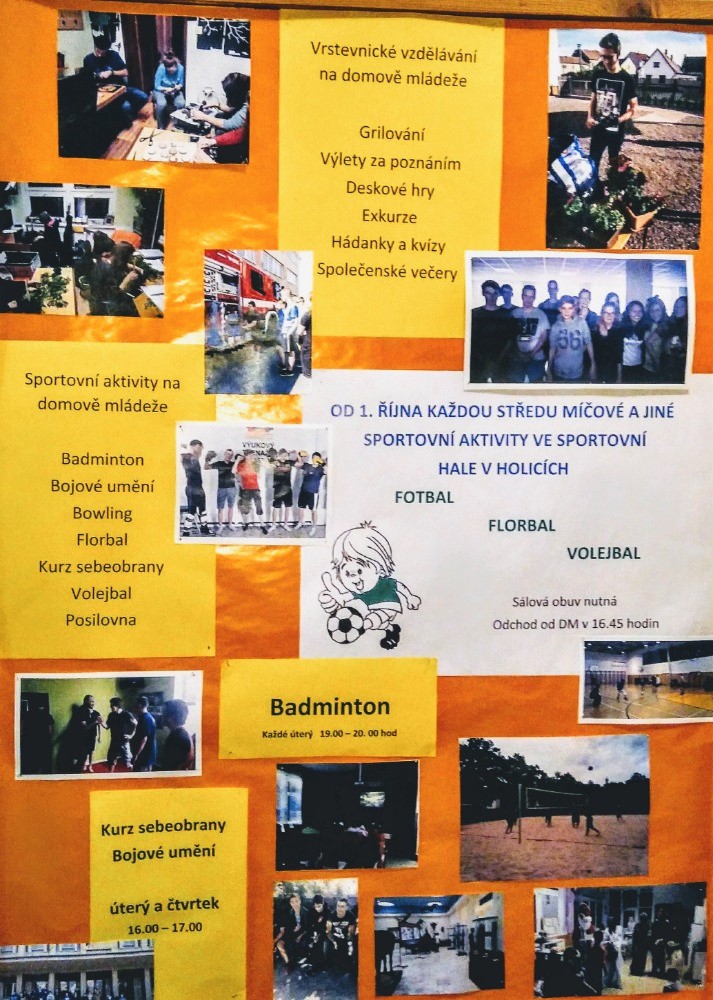 Česká školní inspekceV tomto školním roce neproběhla žádná kontrola ČŠI.Projektová činnost školy	Významný podíl při financování školy hraje i projektová činnost. Škola významně spolupracuje při realizaci projektu s různými firmami v rámci. Připravuje ucelený systém vzdělávání profesionálních řidičů nákladní a osobní dopravě. V rámci školicích aktivit škola nabízí dále školení v oblasti autodiagnostiky. Projekt: Green Wheels - Operation, repair and service of hybrid and electric cars V listopadu 2016 se naše škola zapojila do mezinárodního projektu s názvem Green Wheels - Operation, repair and service of hybrid and electric cars, který je realizován v rámci programu Erasmus Plus.  Partnery  tohoto projektu jsou kromě odborných škol ze Slovenska, Maďarska a Velké Británie také organizace CFME, NUV a Moravskoslezský automobilový klastr.Projekt se zaměřuje na tvorbu tzv. open learning vzdělávacích materiálů v oblasti údržby a oprav hybridních a elektrických vozidel. Součástí projektu, který potrvá 3 roky,  je rovněž metodické školení učitelů v používání nových materiálů a zapojení inovativních metod do výuky.  První školení proběhlo ve třetím červnovém týdnu v anglickém městě Bayford a zúčastnili se ho Ing. Křivský a Bc. Čermák jako mentoři a Mgr. Šitinová jako tlumočnice a koordinátorka projektu.Projekt: Gramotnosti inovativněOd března 2017 se naše škola stala partnerem v projektu OP VVV- Gramotnosti inovativně  CZ.02.3.61/0.0/0.0/16_012/0000608. Příjemcem projektu je Střední škola – podorlické vzdělávací centrum Dobruška. Cílem projektu je řešit podporu žáků se speciálními vzdělávacími potřebami a ze socioekonomicky znevýhodněného a kulturně odlišného prostředí prostřednictvím aktivit. Výzkumnými postupy ověřit používané postupy i nové metody učení ve volnočasových aktivitách a pilotně ověřit inovativní postupy a metody. Volitelné aktivity dále umožní podpořit žáky i jejich okolí k získání podpory, zájmu a větší pohody v procesu přípravy pro povolání.        9. Provoz školy9.1. Údaje o finančních  zdrojích9.2.   Vnější kontroly provedené v organizaci9.2.1   Krajská veterinární správa, kancelář ředitele úřadu        předmět kontroly: veterinárně hygienický dozor, aktuální stav        výsledek kontroly: bez závad        protokol č. j.: SVS/2019/044629-Etermín kontroly: 27. 3. 2019    9.2.2   Úřad práce České republiky – Krajská pobočka v Pardubicíchpředmět kontroly: přesnost a úplnost podkladů předložených právnickými a fyzickými osobami v řízení o dávkách SSP, nezaopatřenost dítěte a soustavná příprava na budoucí povolání na střední škole od 1. září 2017 do 14. března 2019 a období účetně souvisejícívýsledek kontroly: Na základě podkladů zaslaných seznamu žáků bylo zjištěno u 6 žáků neoprávněné čerpání dávek státní sociální podpory, ze strany žáků nebylo nahlášeno ukončení studia        protokol č. j.: 107273/19/PAtermín kontroly: 15. 3. – 1. 4. 2019  9.2.3   Krajský úřad Pardubického kraje, kancelář ředitele úřadu        předmět kontroly: následná kontrola hospodaření organizace – plnění nápravných opatření        výsledek kontroly: 2 nápravná opatření byla splněna částečně protokol č. j.: KrÚ 38323/2018, číslo kontroly: č. 36/2018termín kontroly: 2. 5. 2019    9.2.4.  Odborový svaz dopravy předmět kontroly: evidence a odškodnění pracovních úrazů, zajišťování zdravotní péče, školení zaměstnanců, analýza rizik, poskytování ochranných pomůcek, kategorizace prací, prověrky bozp, revize vybraných technických zařízení, fyzický stav pracovišťvýsledek kontroly: zjištěné drobné nedostatky - odstraněny okamžitě nebo  v dohodnutém termínu        protokol identifikační číslo: 35        termín kontroly: 2. 7. 2019         9.2.5   Všeobecná zdravotní pojišťovna České republiky, regionální pobočka Hradec Králové  předmět kontroly: dodržování oznamovací povinnosti, stanovení vyměřovacích základů a výše pojistného, dodržování termínů splatnosti pojistného, dodržování ostatních povinností plátců pojistného, zasílání kopií záznamů o pracovních úrazech    výsledek kontroly: ke dni kontroly nebyly zjištěny splatné závazky vůči VZP ČR ani jiné evidenční nedostatky.protokol č. j.: VZP-19-03229974-E873termín kontroly: 8. 8. 2019            10.  Spolupráce s odborovou organizacíZákladní odborová organizace Odborového svazu dopravy při Střední škole automobilní Holice spolupracuje s vedením SŠA při projednávání a schvalování kolektivní smlouvy. Dále projednává čerpání mzdových prostředků, změny v platových tarifech, plán vzdělávání pedagogických pracovníků, plán dovolených, financování školy, čerpání fondu FKSP a zahraniční stáže. Dohromady s vedením školy v měsíci květnu byly provedeny bezpečnostní prověrky a odborová organizace se zúčastnila  i kontroly ze strany Odborového svazu dopravy 2.7. 2019.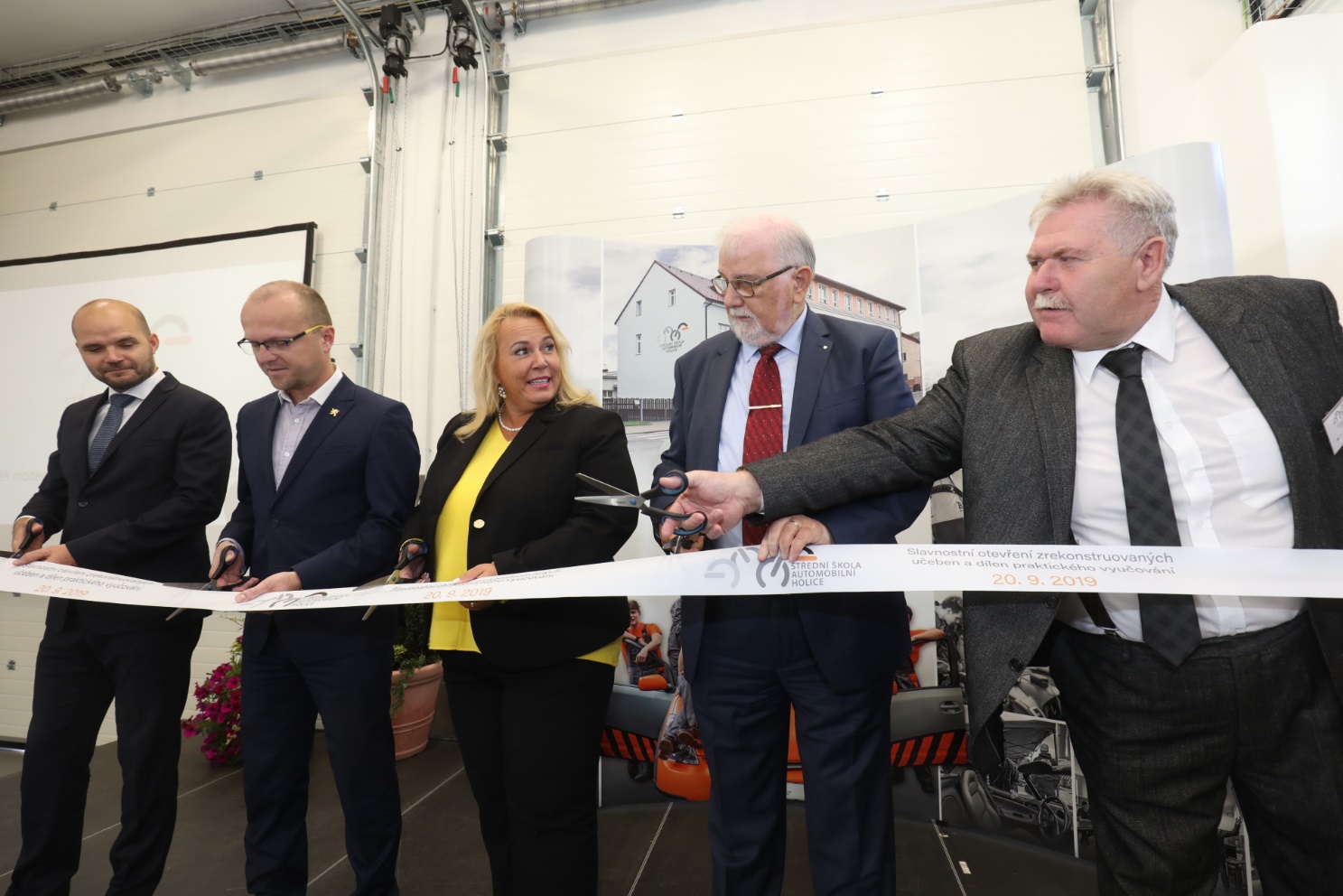 Otevření nových prostor 20 9. 2019Přílohy:Příloha č. 1Jmenný seznam zaměstnanců  SŠA  Holice Příloha č. 2      Jmenný seznam žáků, tříd a třídních učitelů  SŠA  Holice	Třída: 1.A	Třídní učitel	Ing. Koleta Milan	Celkem žáků	z toho chlapců	28	dívek	 2	Borovec Vladimír	Kosina David	Peňáz Štěpán	Stříbrný Lukáš	Čuda Marek	Krišš Kryštof Milan	Petřvalský Robin	Štefánek Radim	Doležal Jakub	Kvas Jan	Procházka Jan	Štěpánek Lukáš	Havliger Roman	Nágl Denis	Rosický Jan	Tocháček Jakub	Horváth Kristian	Nekvapil Daniel	Rýdlo Michal	Tošovský Tomáš	Chmelík Jan	Novotný Dominik	Sedlatý Marek	Varha Dmytro	Karlík Aleš	Oláhová Nikola	Staněk Štěpán	Třída: 1.B	Třídní učitel	Ing. Burkovič Jindřich	Celkem žáků	z toho chlapců	21	dívek	 0	Blabolil Adam	Košťál Jakub	Rousek Stanislav	Šlesinger Jaroslav	Bleha Boleslav	Krebs Ladislav	Řežábek Jan	Tobeš Petr	Duong Dinh Duy	Krulich Libor	Schejbal Jakub	Toušovský František	Huryta Lukáš	Pekhart Pavel	Straka Tomáš	Klejch Daniel	Polreich Daniel	Šáda Marek	Třída: 1.C	Třídní učitel	Mgr. Šitinová Lydie	Celkem žáků	z toho chlapců	22	dívek	 0	Červený Jiří	Klas Adam	Oppl David	Tavali Patrik	Činčera Tomáš	Košárek David	Otradovský Matěj	Tlapák Martin	Horák Richard	Kozák Kevin	Řezníček Martin	Triska Lukáš	Hornych Jan	Kühr Jan	Sokol Patrik	Vích Tomáš	Kaplan Lukáš	Novotný František	Štross Jiří	Třída: 1.MA	Třídní učitel	Ing. Smitková Ľubica	Celkem žáků	z toho chlapců	26	dívek	 3	Černík Jan	Kalivoda Adam	Pech Václav	Věříš Jakub	Dvořák Matouš	Locker Martin	Popilek Miloslav	Vopršal Štěpán	Faltus Lukáš	Míčová Natálie	Skokan Jiří	Vyčítal Filip	Famfulík Aleš	Moldavčuk Jan	Smetana Martin	Zavoral Filip	Jelínek Jakub	Navrátil Ondřej	Uždil Lukáš	Žďárský Jan	Jelínek Lukáš	Nešetřil Ondřej	Václavek Václav	Jiroušek David	Nováková Eliška	Vančurová Eliška	Třída: 1.N	Třídní učitel	Mgr. Lupínková Věra	Celkem žáků	z toho chlapců	10	dívek	 0	Bíbr Tomáš	Eppinger Lukáš	Geisler Petr	Švec Adam	Brabec Petr	Fiala Pavel	Somogyi Ruszlan	Čermák Marek	Gabriel Petr	Štangler Martin	Třída: 2.A	Třídní učitel	Ing. Formánek Vladimír	Celkem žáků	z toho chlapců	26	dívek	 1	Anger Daniel	Hůlková Radka	Mikulka Tomáš	Šnyta Jan	Bárta Jan	Joska Vojtěch	Nájemník David	Teplý Filip	Beran Jakub	Klička Patrik	Novotný Štěpán	Tran Duc Anh	Bodnar Mykhailo	Králíček Michal	Peichl Tomáš	Uhlíř Erik	Brandejs Lukáš	Langšádl Domink	Plocek Matěj	Vápeník David	Dolanský Tomáš	Mára Michal	Richter Tomáš	Zástava Jakub	Filippi Daniel	Martin Dominik	Ryšavý Julio	Třída: 2.B	Třídní učitel	Mgr. Čižinský Lukáš	Celkem žáků	z toho chlapců	25	dívek	 0	Baborák Lukáš	Kubát Michal	Skalický Matyáš	Turoň Marcel	Brdička Petr	Molnár Aron	Skokan Matěj	Volák Ondřej	Česák Michal	Novák Miroslav	Šrytr Luděk	Volf Pavel	Dvořák René	Opatrný Lukáš	Štorek Martin	Zachař Václav	Fiala Tomáš	Popovych Andrii	Tluka Jaroslav	Karvay Michael	Pražák Ondřej	Tobiášek Filip	Třída: 2.C	Třídní učitel	Ing. Hron Karel	Celkem žáků	z toho chlapců	19	dívek	 0	Bodnar Bohdan	Haus Lukáš	Perih Mykhailo	Shejbal Ondřej	Branke Patrik	Heuschneider Filip	Plachetka David	Sochor Dušan	Buchtele Sebastián	Jeřábek Martin	Randula Daniel	Suchánek Petr	Farkaš Jakub	Moučka Marek	Řezníček Lukáš	Tejml Oldřich	Gottwald Michal	Obidniak Bohdan	Sauer Filip	Třída: 2.MA	Třídní učitel	Mgr. Rambousková Markéta	Celkem žáků	z toho chlapců	26	dívek	 4	Bečka Martin	Hurych Dominik	Ott Oldřich	Šindelář Jan	Beneš Lubomír	Kašpar Martin	Pešek Vojtěch	Tér Filip	Bidlová Klára	Křivánková Nikola	Prausová Barbora	Tomáš Matej	Bláha Vojtěch	Kysilka Martin	Romportlová Kateřina	Válek Jan	Cimburek Milan	Málek Kamil	Rudolf Marek	Vinkler Václav	Hájek Tomáš	Mendl Matěj	Stehlík Filip	Zahrádko Petr	Horáček Matěj	Nosek Josef	Šána Teodor	Třída: 2.MB	Třídní učitel	Mgr. Bc. Dojčánová Radka	Celkem žáků	z toho chlapců	22	dívek	 0	Altman Filip	Horyna Štěpán	Olejník Sebastián	Tlachač Jonáš	Brandejs Vít	Jedlička Aleš	Pazdera Michal	Vašák Vojtěch	Dalla-Valle Dominik	Koky Roman	Rožek Stanislav Valentýn	Vorel Matyáš	Dymák David	Kouřílek Daniel	Smíšek Vojtěch	Zelený Viktor Filip	Fülle Radim	Novák Tomáš	Štěpán Vojtěch	Třída: 2.N	Třídní učitel	Ing. Křivský Pavel	Celkem žáků	z toho chlapců	10	dívek	 1	Bodlák Tomáš	Hasynets Ruslan	Kánský Štěpán	Tesař Luboš	Felcman Ladislav	Ilchmanová Barbora	Skokan Jakub	Zelinka Jakub	Hanzal Vojtěch	Jindra Jan	Šturc David	Třída: 3.A	Třídní učitel	Mgr. Urbanová Radomíra	Celkem žáků	z toho chlapců	26	dívek	 1	Bednář Dominik	Kaplan Ondřej	Pinkas Daniel	Šimek Tomáš	Bidlo Dominik	Kondáš Daniel	Píša Petr	Šlesinger Roman	Blažek Martin	Kostelecký Michal	Půlpán Petr	Václavek Daniel	Born Lukáš	Láník Jan	Renner Jiří	Vávra Daniel	Havíř Antonín	Mičík Ivo	Rýdl Daniel	Vomočil Tomáš	Hurt David	Michalčák Lukáš	Sochor Marek	Zavřel Luboš	Januš Jiří	Novotná Daniela	Spálavský David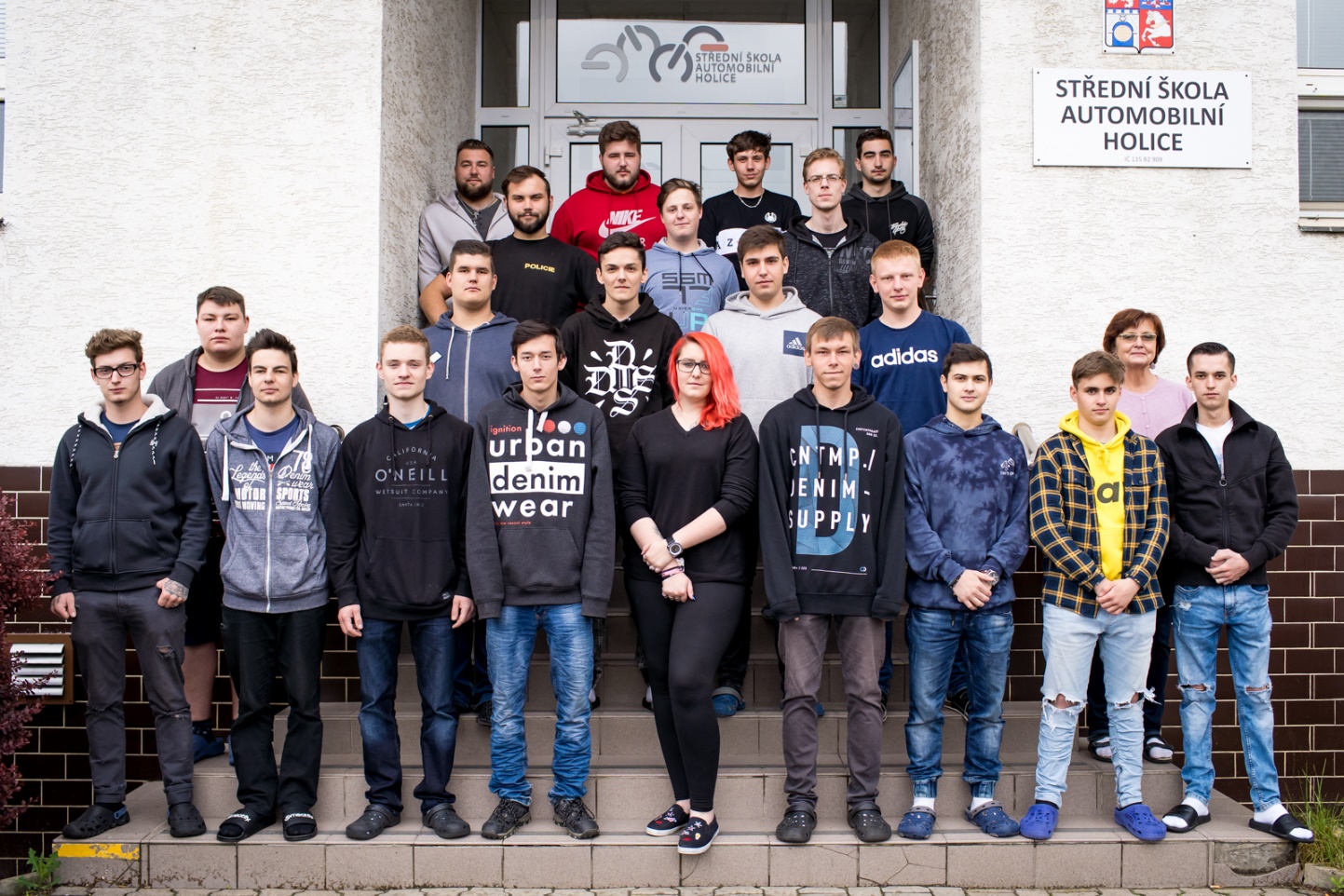 	Třída: 3.B	Třídní učitel	Bc. Čermák Pavel	Celkem žáků	z toho chlapců	26	dívek	 1	Balhar Jan	Juran Petr	Lupoměský Roman	Tomíček Filip	Bártová Adéla	Klapka Jakub	Pešek Petr	Topinka Alan	Dvořáček Jakub	Kotek Tomáš	Rabas Lukáš	Ungrád David	Fabiánek Nikolas	Krejsa Otto	Rovenský Radim	Vanický Tomáš	Frinta Aleš	Kudla Vojtěch	Řezníček Mikuláš	Vraný Petr	Hlaváček Dušan	Lipavský Adam	Říha David	Zach Martin	Janíček Lukáš	Liška Jakub	Svatoň Daniel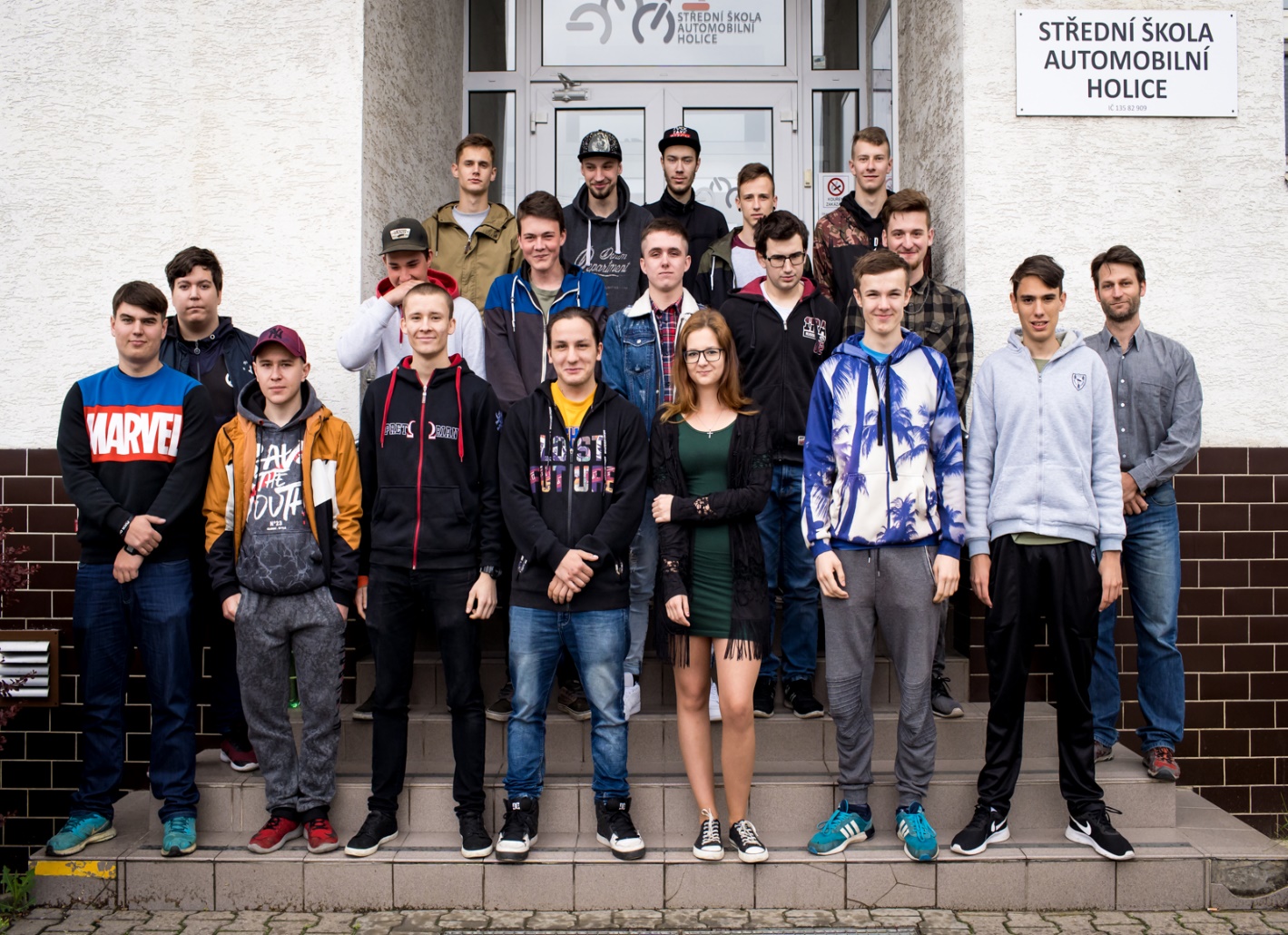 	Třída: 3.C	Třídní učitel	Mgr. Holcová Renata	Celkem žáků	z toho chlapců	20	dívek	 0	Bartůněk Vilém	Dvorský Ondřej	Kuchař Jakub	Pištora Tomáš	Brussmann Jiří	Havel Martin	Malý Vojtěch	Prodanets Vadym	Černík Petr	Jelínek Lubomír	Nepovím Filip	Půlpán Richard	Drahun Denys	Kmoníček Petr	Novák Jiří	Rak Jan	Duda Pavel	Kříž Michal	Pidima Martin	Vebr Miroslav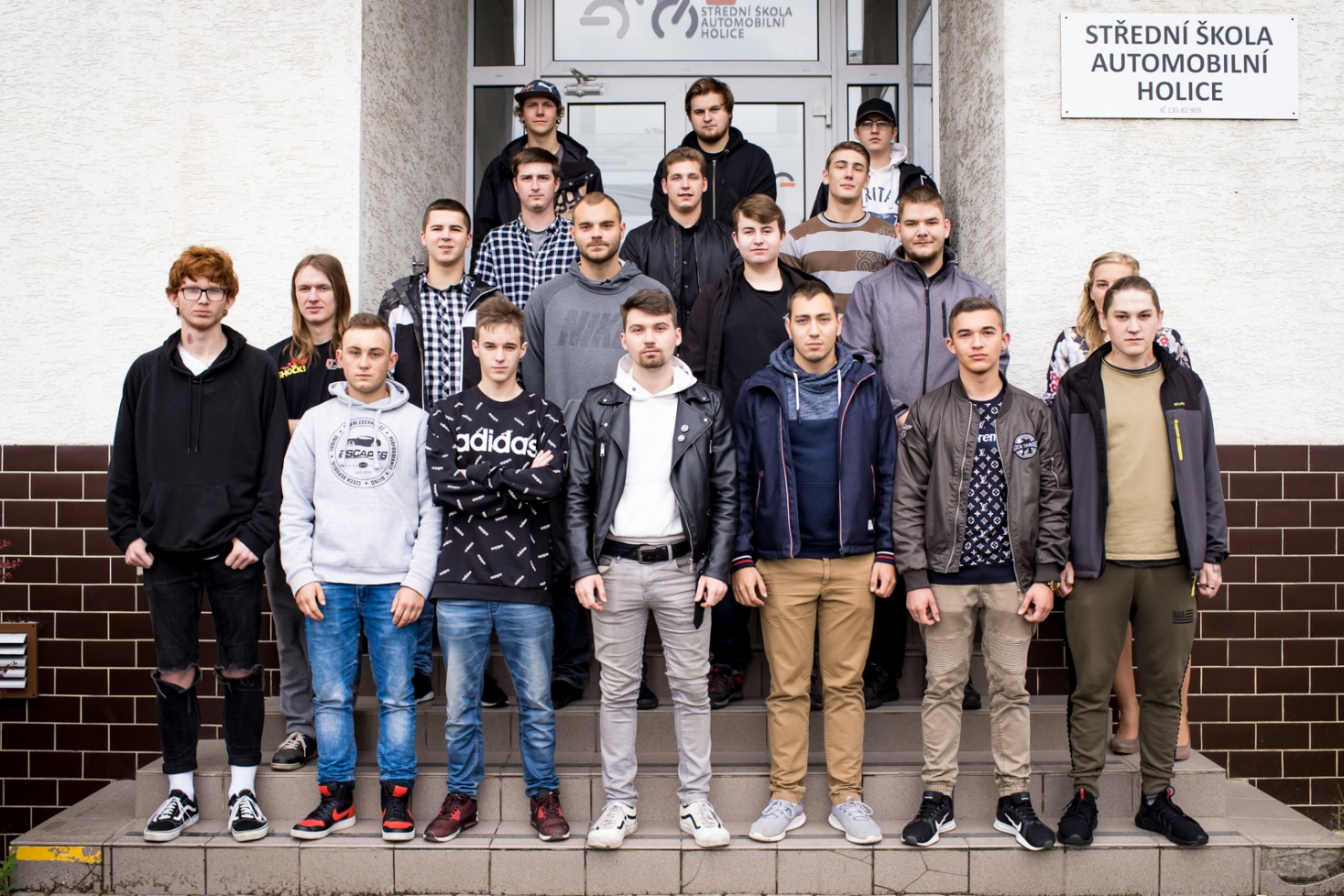 	Třída: 3.D	Třídní učitel	Ing. Sochová Marcela	Celkem žáků	z toho chlapců	18	dívek	 0	Ďörd´ Martin	Janeček Martin	Novotný Jakub	Válek Tomáš	Exner Martin	Kněžour Jakub	Prokůpek Tomáš	Vašíček Daniel	Hořeňovský Jan	Kolman Dominik	Puhlovský Filip	Vít Josef	Jakl Zbyněk	Novák Marek	Trličík Pavel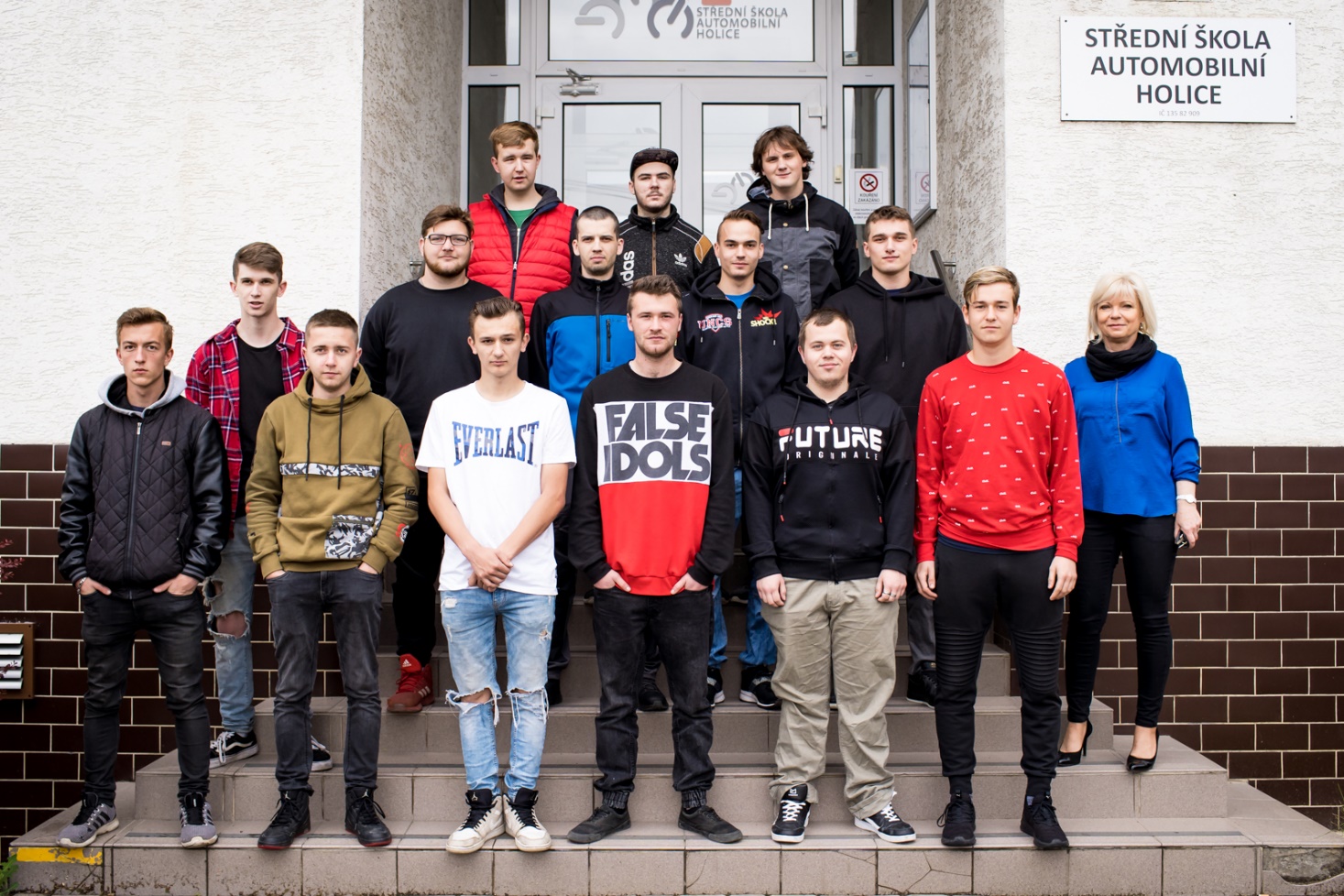 	Třída: 3.MA	Třídní učitel	Mgr. Matějová Eva	Celkem žáků	z toho chlapců	13	dívek	 5	Hrníčko Marek	Kučera Jakub	Racek Lukáš	Svojanovský Filip	Kabrhelová Lucie	Macková Kateřina	Roček Miroslav	Ulrich Nicolas	Kamanová Jana	Pelc Filip	Rykrová Barbora	Váně Pavel	Kubant Vojtěch	Platenka Filip	Starý Zdeněk	Třída: 3.MB	Třídní učitel	RNDr. Maršálková Marcela	Celkem žáků	z toho chlapců	19	dívek	 0	Boháč Přemysl	Jelínek Adam	Musílek Michal	Prouza Lukáš	Gregor Miloš	Jirout Vojtěch	Novotný Josef	Pýcha Jan	Hanza David	Kalabis Jakub	Nožka František	Štěnička Daniel	Janáček Jindřich	Kopecký Pavel	Panák Jakub	Zavřel Petr	Jančík Tomáš	Kyncl Kryštof	Poul Richard	Třída: 3.MC	Třídní učitel	Mgr. Nosek Josef	Celkem žáků	z toho chlapců	16	dívek	 3	Beranová Kristýna	Chizhikov Maxim	Pelouchová Aneta	Tomín Daniel	Bubeliny Vojtěch	Kostlán Jaroslav	Pinkas Tomáš	Verner Pavel	Čapek Filip	Limberský David	Pitthard Daniel	Zavoralová Gabriela	Grygarčík Adam	Müller Matěj	Praus Martin	Zeman Dominik	Hlavatý Petr	Novák Jan	Svatoš Petr	Třída: 4.MA	Třídní učitel	Mgr. Klikarová Veronika	Celkem žáků	z toho chlapců	28	dívek	 4	Čapek Daniel	Kraus Tomáš	Nekvinda Petr	Svoboda Lukáš	Doležal Filip	Krmenčík Vojtěch	Nevolová Terezie	Svobodová Natálie	Felcman Marek	Lebduška Filip	Pešava Martin	Šenk Martin	Hilscher Jiří	Lněnička Jaromír	Petříček Matěj	Šmarda Libor	Hlotanová Anna	Matějka Filip	Pola Dominik	Tichý Ondřej	Hošek Antonín	Moravec Jakub	Ročeň Jaromír	Truhlář Josef	Hybeš Filip	Moravec Vojtěch	Řeháková Lucie	Velín Marek	Krajíček Martin	Navrátil Lukáš	Sodomka Jan	Vesecký MarekPříloha č. 3Seznam nejdůležitějších spolupracujících servisů a dopravních firem           CARNOVA s.r.oAUTO DUKLA        HONDAAUTOCENTRUM BARTHLOUDA AUTONAPA TRUCKS spol. s.r.oPROSCAN s.r.o.CHALUPA MOTORS s.r.o.Autopneu Urban s .r.oTeveso s.r.o.   RotaxCARent  Bohemia s.r.o.     - FordZEPPELINKiekertOKOLOKOLAAutoservis Roman TučekRenault  Auto RN, s.r. o.Elstar Scantech s.r.oMotocentrum B&BPneuservis LuppiNika Logistics a,s.Auto…s.r.oMartin ŽídekSnifordAC BOOM s.r.o.ELIÁŠ BMWVIANORVýroční zpráva schválena školskou radou dne 14.10.2019……………………………………..Ing. Ivana Beranová……………………………………..Alice Krausová ……………………………………..Mgr. Bc. Radka DojčánováKód oboruNázev oboruKapacitaDélka studia23 – 45 – M/01Dopravní prostředky 1324 roky39 – 41 – L/01Autotronik1924  roky23 – 43 – L/51Provozní technika 602 rokyKód oboruNázev oboruKapacitaDélka studia26 – 57 – H/01Autoelektrikář903 roky23 – 55 – H/02Karosář903 roky23 – 68 – H/01Mechanik opravář motorových vozidel1923 roky66 – 53 -H/01Operátor skladování723 rokyOborKód oboruRočníkRočníkRočníkRočníkCelkemOborKód oboruI.II.III.IV.CelkemAutomechanik 23-68-H/01586459x181Autoelektrikář26-57-H/01131922x54Karosář23-55-H/02141320x47Autotronik39-41- L/0126363822122Dopravní prostředky23-45-M/01720181055Provozní technika	23-43-L/511511xx26Dle ŠVP název oboru, kódPočet přihlášenýchPočet přijatýchOdevzdalo ZLDOPRAVNÍ PROSTĚDKY, 23-45-M/01         8          8         5AUTOMECHANIK – údržba a opravy vozidel, 23-68-H/01       87        81         49AUTOELEKTRIKÁŘ, 26-57-H/0123217KAROSÁŘ,23-55-H/0219186AUTOTRONIK,39-41-L/01363524Obor - kódNázevPočetProspěli u SZkProspělVyznamNeprospNepřip.2345M/01Silniční doprava10990103941L/01Autotronik2220191202343L/51Provozní technika11990212368H/01Automechanik54453969192657H/01Autoelektrikář2017143062355H/02Karosář171412233Celkem1341141021217299.1.1. Vypořádání finančního vztahu ke státnímu rozpočtu a rozpočtu zřizovateleFinanční prostředky byly v účetním období 2017 použity v souladu s rozpočtovými pravidly a dotačními podmínkami.9.1.2.   Vyhodnocení  finančních  a  výkonových  ukazatelů 2018Investiční výdajep.č    Příjmení, jménoPrac.zařaz.Započ.praxVzděl.Ped.zp.1.Brettschneiderová Martina Ing.Učitelka16 r. 239 d.VŠAno2.Brustmanová Irena Mgr.Učitelka26 r. 104 d.VŠAno3.Burkovič Jindřich Ing.UčitelNad 32 r.VŠAno4.Čermák Pavel Bc.Učitel 14r. 359 d.VŠAno5.Čižinský Lukáš Mgr.Učitel4 r.VŠAno6.Dojčánová Radka Mgr.Učitelka24 r. 172 d.VŠAno7.Formánek Vladimír Ing.UčitelNad 32 r.VŠAno8.Holcová Renata Mgr.Učitelka4 r. 264 d.VŠAno9.Hron Karel Ing.                     Učitel Nad 32 r.VŠAno10.Klikarová Veronika Mgr.Učitelka23 r. 66 d.VŠAno11.Koleta Milan Ing.UčitelNad 32 r.VŠAno12.Krejčík Luboš Mgr.Učitel18 r. 331 d.VŠAno13.Křivský Pavel Ing.UčitelNad 32 r.VŠAno14.Lupínková Věra Mgr.Učitelka22 r. 166 d.VŠAno15.Maršálková Marcela RNDr.UčitelkaNad 32 r.VŠAno16.Matějová Eva Mgr.Učitelka18 r. 130 d.VŠAno17.Nahodil Pavel Ing.UčitelNad 32 r.VŠAno18.Nosek Josef MgrUčitel3 r. 212 d.VŠAno19.Pertotová Ivana Mgr.Zást.řed.Nad 32 r.VŠAno20.Rambousková Markéta Mgr.Učitelka6 r. 357 d.VŠAno21.Smitková Lubica Ing.UčitelkaNad 32 r.VŠAno22.Sochová Marcela Ing.UčitelkaNad 32 r.VŠAno23.Šedivka Michal Mgr. Bc.Ředitel Nad 32 r. VŠAno24.Šitinová Lydie Mgr.Učitelka31 r. 237 d.VŠAno25.Tománková Tereza Mgr.Učitelka MD7 r. 363 d.VŠAno26.Urbanová Radomíra Mgr.UčitelkaNad 32 r.VŠAno27.Vinzencová Denisa Mgr.Učitelka MD11 r. 364 d.VŠAno28.Baláš JiříUčitel autošNad 32 r.   ÚSOAno29.Černý PavelUčitel OVNad 32 r.ÚSO Ano30.Dědič PavelUčitel OVNad 32 r. SOAno31.Dočkal PavelUčitel OV7 r. 38 d.ÚSO, VOŠAno32.Chaloupecký AlešUčitel OV10 r. 83 d.ÚSOAno33.Kozáček JanUčitel OV31 r. 352 d.    ÚSOAno34.Lhoták PavelUčitel autoš,lektor22 r. 336 d.ÚSOAno35.Linhart Josef       Učitel OVNad 32 r. ÚSOAno36.Novotný JakubUčitel OV5 r. 2 d.ÚSOAno37.Paulus MiroslavUčitel OVNad 32 r. ÚSOAno38.Pavlíček JaromírUčitel OV12 r. 297 d.ÚSOAno39.Pištora AlešUčitel OV25 r.  2 d.ÚSOAno40.Poláček VáclavUčitel OV19 r. 5 d.ÚSOAno41.Pulpit MartinUčitel autošNad 32 r.ÚSOAno42.Raich Jan Učitel OVNad 32 r.ÚSOAno43.Sháněl LubošUčitel Nad 32 r.ÚSOAno44.Schejbal MilanUčitel autoš13 r. 138 d.ÚSOAno45.Slezák FrantišekUčitel OVNad 32 r. ÚSO Ano46.Surý IvanUčitel OV4 r . 254 d.VŠAno47.Šimberský MiroslavUčitel OVNad 32 r.      ÚSOAno48.Šnajdr Josef Ing.Zást.řed.30 r. 196 d. VŠAno49.Šponar Zbyněk Bc.Učitel OV28 r. 227 d.VŠ       Ano50.Vajčner PavelUčitel OV29 r. 350 d.ÚSOAno51.Vašíček Miloš Bc.Učitel OV28 r. 247 d.VŠ Ano52.Zima MichalUčitel OV16 r.28 d.SOAno53.Žák TomášUčitel OV23 r. 76 d.SOAno54.Jelínková Ilona Mgr.Vychovatel31 r. 193 d.VŠAno55.Laksarová RomanaVychovatelMD17 r. ÚSO,VOŠAno56.Lukšíková Kateřina Ing.Ved.vych.Nad 32 r. VŠAno57.Matura Ladislav Bc.Vychovatel2 r. 206 d.VŠAno58.Šmidberská MartinaVychovatel11 r.202 dÚSONe59.Vaňková LenkaVychovatel29 r. 311 d.ÚSOAno60.Abelová Petruše     UklízečkaSO61.Adamcová VladimíraAsist.řed.31 r. 14 d.ÚSO62.Burešová MartinaVedoucí šk.jídelny19 r. 336 d.ÚSO,VOŠ63.Čefelín BohumilÚdržbářNad 32 r.SO64.Jiroutová Alena KuchařkaNad 32 r. SO65.Kaisrlíková MarieAdm.prac.Nad 32 r.ÚSO66.Kašparová DanaUklízečkaSO67.Kocůmová NikolaUklízečkaSO68.Kopová VáclavaPom.kuch.SO69.Kořínková HelenaUklízečkaSO70.Křížková JitkaUklízečkaSO71.Maroši GabrielaKuchařka21 r. 25 d.SO72.Melichová DanaUklízečka73.Pešlová ZdeňkaKuchařkaNad 32 r.SO74.Pírková BlankaÚčetníNad 32 r.ÚSO75.Ročková HelenaÚčetníNad 32 r. ÚSO76.Rychlík JiříÚdržbářNad 32 r.ÚSO77.Rychtařík RomanTHPNad 32 r.ÚSO78.Schejbalová LiběnaUklízečkaSO79.Svědirohová ŠárkaPom.kuch.SO80.Šedivá IvanaPom.kuch.SO81.Šmehlík Eduard Ing.Ved.TEÚNad 32 r.VŠ82.Štěpánková LenkaVýdejna,skl.Nad 32 r.ÚSO83.Všetečková Monika Ing.Prac.st.odd.7 r. 270 d.VŠ84.Záleská JitkaKuchařkaSO85.Záleský Radek Ing.Poč.síť19 r. 339 d.VŠ